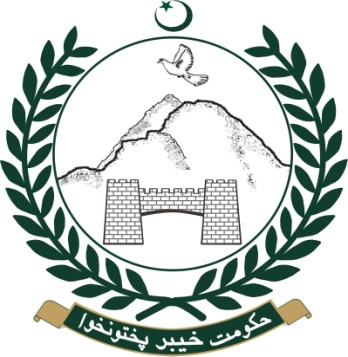 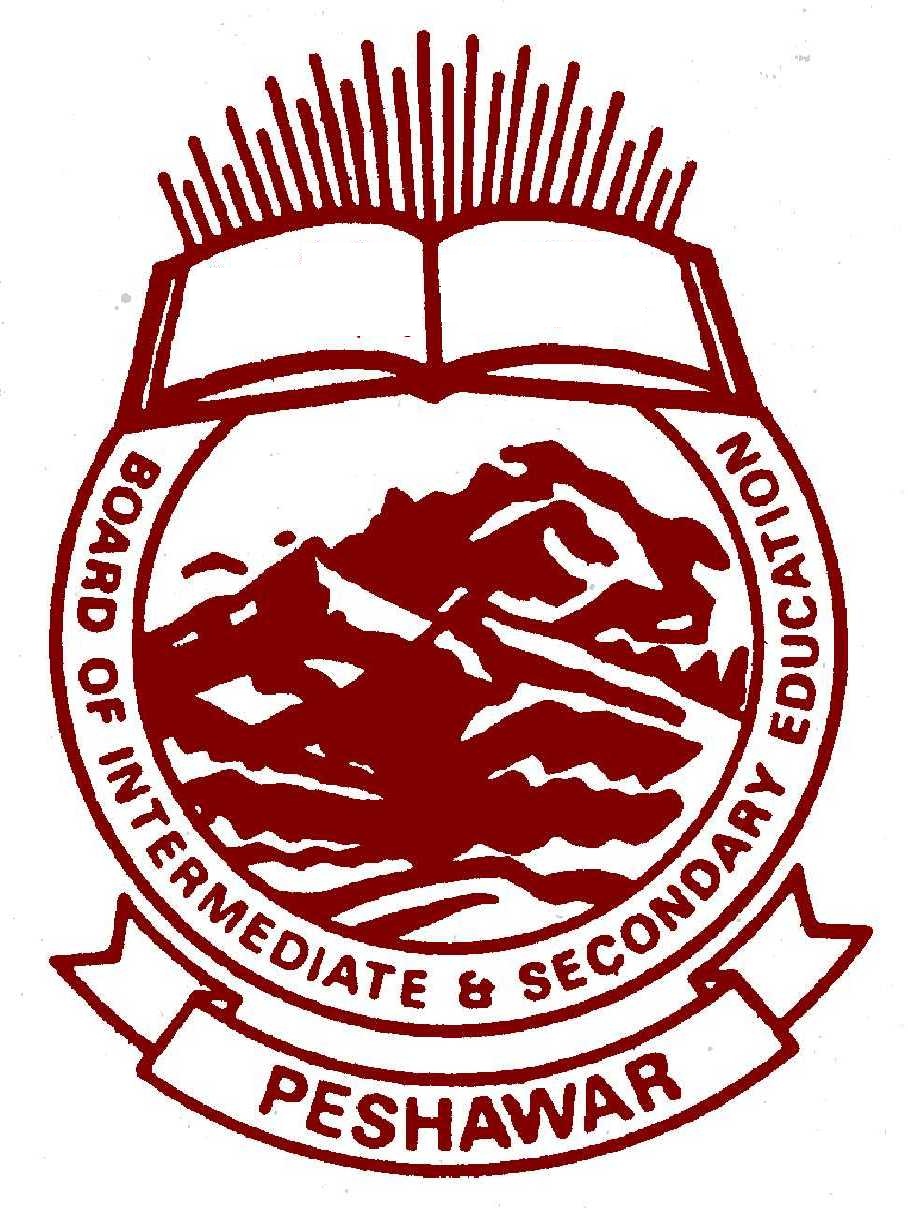 Board of Intermediate & Secondary Education Peshawar (BISE)Department of Elementary & Secondary EducationGovernment of Khyber PakhtunkhwaStandard Bidding DocumentForPurchase of Servers, Firewall, UPS, Computers, Networking Switches, Rack, Printers, Photocopiers and Minor Accessories For Financial Year 2018-19UnderNational Competitive Bidding (NCB)Preface	These Standard Bidding Documents have been prepared for use by the Board of Intermediate & Secondary Education (BISE) Peshawar, Khyber Pakhtunkhwa for the purchase of IT equipment and plant & machinery through National Competitive Bidding (NCB)of KPPRA Khyber Pakhtunkhwa Procurement of Goods, Works & Services Rules 2014.	In order to simplify the preparation of the standard bidding documents for each procurement, the said Bidding Documents are grouped in two parts based on provisions which are fixed and that which are specific for each procurement.  Provisions which are intended to be used unchanged are in Part-One, which includes Instructions to Bidders (ITB) and General Conditions of Contract (GCC).  Part Two has five sections. Any amendment or variation in the Instructions To Bidders (ITB) and the General Conditions of Contract (GCC) in Part-I, regarding contract data and procurement specific provisions, will be carried out in Bid Data Sheet (BDS) &Special Conditions of Contract (SCC) respectively in Part-Two: Section-I which includes Invitation For Bid (IFB), Bid Data Sheet (BDS) & Special Conditions of Contract (SCC).  Part-Two: Section-II includes Financial Evaluation Criteria for the bidder and the intended Goods. Part-Two: Section-III further includes Schedule of Requirements, Technical Specifications and Ancillary Services. Part-Two: Section-IV also contains standardized Sample Forms and Schedules to be submitted by the bidder; and Part-Two: Section V contains in the end, exceptions to the list of eligible countries for the procurement activity under consideration.           Each section is prepared with notes[in italics] intended only as information for the Purchaser or the person drafting the bidding documents.  They shall not be included in the final documents.Part One.FIXED CONDITIONS OF CONTRACT1.Instructions to Bidders (ITB)2. General Conditions of Contract (GCC)Note:Bidders are advised to read the contents of the Instruction to Bidders (ITB)carefully for filling up the Bidding Documents properly in order to become responsive.                          Table of contentsPart-One Instructions To Bidders (ITB)Instructions to Bidders1.	Scope of Bid	2.	Source of Funds	3. 	Eligible Bidders.	4. 	Corruption and Fraud.	5.	Eligible Goods and Services.	6.	 Cost of Bidding.	7. 	Bidding for Selective Items.	The Bidding Procedure	.......................8. 	The Governing Rules.	9. 	Applicable Bidding Procedure.	The Bidding Documents	10. 	Contents of the Bidding Documents	11. 	Clarification(s) on Bidding Documents.	12. 	Amendment(s) to the Bidding Documents.	Preparation of Bids	13. 	Language of Bids.	14. 	Documents comprising the Bids.	15. 	Bid Price.	16. 	Bid Currencies.	17. 	Samples.	18. 	Documentation on Eligibility of Bidders.	19. 	Documentation on Eligibility of Goods.	20. 	Bid Security.	21. 	Bid Validity.	22. 	Format and Signing of Bids.	Submission of Bids	23. 	Sealing and Marking of Bids.	24. 	Deadline for Submission of Bids	25. 	Late Bids	26. 	Withdrawal of Bids	27.	               Opening and Evaluation of Bids	28. 	Opening of Bids by the Procuring Entity.	29. 	Clarification of Bids.	30. 	Preliminary Examination.	31. 	Evaluation of Bids.	32.  	Qualification of Bidder	33.	Announcement of Evaluation Report	34	Rejection of Bids	35. 	Re-Bidding	36. 	Contacting the Procuring Entity.	37. 	Acceptance of Bid and Award Criteria.	….. .38. 	Procuring Entity’s Right to vary quantities at the time of Award.	39. 	Notification of Award.	40. 	Limitation on Negotiations.	41. 	Signing of Contract.	42. 	Performance Guarantee……….……………………………	……..Instructions to Bidders (ITB)Scope of BidThe Board of Intermediate & Secondary Education Peshawar invites bids for supply of Goods specified in the Schedule of Requirements along with Technical Specifications and related services incidental thereto to meet the requirement of BISE Peshawar Khyber Pakhtunkhwa with Bid Reference Number for the procurement activity as mentioned in Bid Data Sheet (BDS).Means of communication for the bidders will be true and original signed copies of documents and letters to be submitted either in person or through registered post/courier service with proof of receipt. Phone, fax, telex and email can be used only for information/inquiry purposes.  2.	Source of Funds			 2.1	The client as mentioned in the Bid Data Sheet (BDS)3.	Eligible Bidders3.1	This Invitation for Bids (IFB) for purchase of IT/office equipment is open to all eligible printing firms as mentioned in the Bid Data Sheet (BDS) and more specifically described in the Schedule of Requirement in Part-Two: Section-III of these Standard Bidding Documents.3.2	Government-owned enterprises in Pakistan may participate only if they are legally and financially autonomous and authorized to participate in bidding.3.3	The Importer must possess valid authorization from the Principal Manufacturer. However, in case of Manufacturer, they should have a documentary proof as prescribed in the Bid Form 3B: Section IV of these Standard Bidding Documents to the effect that they are the Manufacturer of the required specifications of Goods.3.4	Bidders under a declaration of ineligibility for corrupt and fraudulent practices issued by any Government (Federal, Provincial or Local) or a public sector organization are NOT ELIGIBLE.3.5	A Bidder shall not have a conflict of interest. All bidders found to have conflict of interest shall be disqualified. Bidders may be considered to have a conflict of interest with one or more parties in this bidding process, if they: (a) areor have been associated in the past, with a firm or any of its affiliates which have been engaged by the Purchaser to provide consulting services for the preparation of the design, specifications, and other documents to be used for the procurement of the goods to be purchased under these Standard Bidding Documents ; or (b) Submit more than one bid in this bidding process, except for alternative offers permitted under ITB Clause 15.6 of these Standard Bidding documents. However, this does not limit the participation of subcontractors in more than one bid.3.6	Bidders shall provide such evidence of their continued eligibility satisfactory to the Purchaser, as the Purchaser shall reasonably request. 4. 	Corruption and Fraud.4.1	The Government of Khyber Pakhtunkhwa defines Corrupt and Fraudulent Practices as “the offering, giving, receiving, or soliciting of anything of value to influence the action of a public official or the supplier or contractor in the procurement process or in contract execution to the detriment of the Procuring agencies; or misrepresentation of facts in order to influence a procurement process or the execution of a contract, collusive practices among bidders (prior to or after bid submission) designed to establish bid prices at artificial, non-competitive levels and to deprive the Procuring agencies of the benefits of free and open competition and any request for, or solicitation of anything of value by any public official in the course of the exercise of his duty”4.2	Indulgence in corruption and fraudulent practices is liable to result in rejection of Bids, cancellation of contracts, debarring and blacklisting of the Bidder, for a stated or indefinite period of time.5.	Eligible Goods and Services.5.1	All goods and related services to be supplied under the contract shall conform to the policies of the Government of Khyber Pakhtunkhwa in vogue. All expenditures made under the contract shall be limited to such goods and services. For purposes of this clause, (a) the term “Goods” includes any goods that are the subject of this Invitation for Bids and (b) the term “Services” includes related ancillary services such as transportation, installation, insurance, port releases, after sale service etc.6.	 Cost of Bidding.6.1	The Bidding Documents will be available from the date of publishing of the IFB and will be available up-to the period as mentioned in the Bid Data Sheet. The Bidder shall bear all costs associated with the preparation and submission of its bid, and the Procuring Entity shall in no case be responsible or liable for those costs, regardless of the conduct or outcome of the bidding process.7. 	Bidding for Selective Items.7.1	A Bidder, if he so chooses, can bid for selective items in the list of goods provided for in the Schedule of RequirementsHowever, a Bidder cannot bid for partial quantities of an item in the Schedule of requirement. THE BID MUST BE FOR THE WHOLE QUANTITY OF AN ITEM REQUIRED IN THE SCHEDULE OF REQUIREMENT.The Bidding Procedure8. 	The Governing Rules.8.1	The Bidding procedure shall be governed by the Khyber Pakhtunkhwa Public Procurement of Goods, Works and Services KPPRA Rules, 2014.9. 	Applicable Bidding Procedure.9.1	The bidding procedure is governed by Rule 06 sub-rule (2) KPPRA Rules, 2014. Bidders are advised also to refer to the Bid Data Sheet(BDS)to confirm the Bidding procedure applicable in the present bidding process.9.2	The bidding procedure prescribed in the Bid Data Sheet is  Single Stage, One Envelope Procedure (Rule 2(a) KPPRA 2014). Each bid shall comprise one single envelope containing financial proposal or offer and required information in accordance with the bid solicitation documents.The Bidding Documents10. 	Contents of the Bidding Documents10.1	The goods required, applicable bidding procedures, and Contract terms are prescribed in the Bidding Documents.  In addition to the Invitation for Bids, the Bidding Documents include:(a) 	Instructions to Bidders (ITB)(b)	Bid Data Sheet (BDS)(c)	General Conditions of Contract (GCC)(d)	Special Conditions of Contract (SCC)(e)     Evaluation Criteria(f)	List of Required Items & its specifications(g)	Schedule of Requirements(h)	Distribution Plan for 24 districts of Khyber Pakhtunkhwa(i)     Technical Specifications/Sample Size& Ancillary Services(j)     Sample Forms & Schedules10.2	The “Invitation for Bids (IFB)” is not a formal part of the Bidding Documents and is included as a reference only. In case of discrepancies between the Invitation for Bid and the Bidding Documents listed in 10.1 above, the Bidding Documents shall take precedence.10.3	The Bidder is expected to examine all instructions, forms, terms, and specifications in the Bidding Documents.  Failure to furnish all information required by the Bidding Documents or to submit a bid not substantially responsive to the Bidding Documents in every respect shall be at the Bidder’s risk and may result in the rejection of its bid.11. 	Clarification(s) on Bidding Documents.11.1	A prospective Bidder requiring any clarification(s) on the Bidding Documents may notify the Procuring Entity in writing at the Procuring Entity’s address indicated in the Bid Data Sheet(BDS).  The Procuring Entity shall respond in writing to any request for clarification(s) of the bidding documents, which it receives not later than five (05) days prior to the deadline for the submission of bids prescribed in the Invitation for Bids.  Written copies of the Procuring Entity’s response (including an explanation of the query but without identifying the source of inquiry) shall be sent to all prospective Bidders that have received the Bidding Documents.12. 	Amendment(s) to the Bidding Documents.12.1	At any time prior to the deadline for submission of bids, the Procuring Entity, for any reason, whether at its own initiative or in response to a clarification(s) requested by a prospective Bidder, whether in a Pre-Bid Meeting to be held on a date specified in the Bid Data Sheet (BDS) may modify the Bidding Documents by amendment(s).12.2	All prospective Bidders that have received the Bidding Documents shall be notified of the amendment(s) in writing through Post, e-mail or fax, and shall be binding on them.12.3	In order to allow prospective Bidders reasonable time for taking the amendment(s) into account in preparing their bids, the Procuring Entity, at its discretion, may extend the deadline for the submission of bids.Preparation of Bids13. 	Language of Bids.13.1	All correspondences, communications, associated with preparation of Bids, clarifications, amendments, and submissions shall be written in English.  Supporting documents and printed literature furnished by the Bidder may be in another language provided they are accompanied by an accurate translation of the relevant passages in English, in which case, for purposes of interpretation of the Bid, the said translation shall take precedence.14. 	Documents comprising the Bids.14.1 The Bid shall comprise of the Bid Forms of this Bidding Document and all those ancillary documentation that are prescribed for the eligibility of the bidders and goods and ancillary services that are found necessary and highlighted in the Bid Forms in Section V.14.2	The Bidder shall complete the Bid Forms and an appropriate Price Schedule furnished in the bidding documents, indicating the goods to be supplied, a brief description of the goods, their general and specific characteristics as specified in the Bid Data Sheet (BDS), ancillary services that the bidder is willing or required to provide along with the proposed price.15. 	Bid Price.15.1	The Bidder shall indicate on the appropriate form prescribed in this Bidding Document the unit prices and total bid price of the goods, it proposes to supply under the Contract.15.2	Form prescribed for quoting of prices is to be filled in very carefully, preferably typed. Any alteration/ correction must be initialed. Every page is to be signed and stamped at the bottom. Serial number of the quoted item may be marked with red/yellow marker.15.3	The Bidder should quote the prices of goods according to the technical specifications as provided in Part-Two: Section III of this document. The technical specifications of goods, different from the required specifications, shall straightway be rejected.15.4	The Bidder is required to offer a competitive price which must include all the taxes, levies,duties, prescribed price and any other price as mentioned in the Bid Data Sheet (BDS)where applicable. If there is no mention of taxes, the offered/ quoted price shall be considered as inclusive of all prevailing taxes/ duties, etc.15.5	The benefit of exemption from or reduction in the taxes and duties shall be passed on to the Procuring Entity.15.6	Prices offered should be for the entire quantity of an item demanded in the Schedule of Requirement; partial quantity offers shall straightaway be rejected. Conditional or alternate offer shall also be considered as non-responsive Bid.15.7	While making a price quote, trend/ inflation in the rate of goods and services in the market should be kept in mind. No request for increase in price due to market fluctuation in the cost of goods and services shall be entertained.16. 	Bid Currencies.16.1	Prices shall be quoted in the currency as mentioned in the     Bid Data Sheet.17. 	Samples.17.1	The Bidder shall provide samples of quoted goods along-with the bid at his own cost and in a quantity prescribed by the Procuring Entity in Part-Two: Section III of these Standard Bidding Documents.18. 	Documentation on Eligibility of Bidders.18.1	Bidder shall furnish, as part of its bid, the Bid Form provided in Part-Two: Section IV of the Standard Bidding Documents as specified in the Bid Data Sheet (BDS), establishing the Bidder’s eligibility to bid and its qualifications to perform the Contract if its bid is accepted.18.2    Technical Bid Proformas provided in Part-Two: Section IV of the Standard Bidding Documents for the preparation of Technical Bids by the bidder to be submitted with quotations as specified in Bid data Sheet (BDS).18.3	The documentary evidence of the Bidder’s eligibility to bid shall establish to the Procuring Entity’s satisfaction that the Bidder, at the time of submission of its bid, is an eligible bidder as defined under ITB Clause 3 of these Standard Bidding documents above.19. 	Documentation on Eligibility of Goods.19.1	The Bidder shall furnish, as part of its bid the Bid Form provided as in Part-Two: Section IV of these Standard Bidding Documents as specified in the Bid Data Sheet (BDS), documents establishing the eligibility and conformity to the bidding documents of all goods, which the Bidder proposes to supply under the Contract.20. 	Bid Security.20.1	The Bidder shall furnish, as part of its bid, a Bid Security to the extent of a percentage of the total bid value as mentioned in the Bid Data Sheet (BDS). Unsuccessful bidder’s bid security shall be discharged or returned soon after announcement of the successful bids. 20.2	The successful Bidder’s bid security shall be discharged upon signing of contract and furnishing the Performance Security/Guarantee.20.3	The bid Security may be forfeited:	(a)	if a Bidder withdraws its bid during the period of bid validity;		Or(b)	in the case of a successful Bidder, if the Bidder fails to sign the Contract or fails to provide a Performance Security/Guarantee for the duration of the contract. 21. 	Bid Validity.21.1	Bids shall remain valid for the period identified in the Bid Data Sheet (BDS) after the date of opening of technical bid prescribed by the Procuring Entity.  A bid valid for a period shorter than the one prescribed in the Bid Data Sheet (BDS), shall be rejected, by the Procuring Entity as non-responsive21.2	The Procuring Entity shall ordinarily be under an obligation to process and evaluate the bid within the stipulated bid validity period. However under exceptional circumstances and for reason to be recorded in writing, if an extension is considered necessary, all those who have submitted their bids shall be asked to extend their respective bid validity period. Such extension shall be for not more than the period equal to the period of the original bid validity.21.3	Bidders who,-agree to the Procuring Entity’s request for extension of bid validity period shall not be permitted to change the substance of their bids; anddo not agree to an extension of the bid validity period shall be allowed to withdraw their bids without forfeiture of their bid securities.22. 	Format and Signing of Bids.22.1	The Bidder shall prepare and submit its bid and provide original documents, as appropriate. Copies of any documents must be signed and stamped by the bidder.22.2	The Bid shall be accompanied by the original receipt for payment made for the purchase of the bidding document. In an event where the Bidder has downloaded the bidding document from the web, they will require to get the original payment receipt of the prescribed fee from the Procuring Entity well before the date of submission of bid.22.3	The original bid shall be typed or written in indelible ink and shall be signed by the Bidder or a person or persons duly authorized to bind the Bidder to the Contract.  The person or persons signing the bid shall initial all pages of the bid form.22.4	Any interlineations, erasures, or overwriting shall be valid only if they are initialed by the person or persons signing the bid. 22.5 	Any tampering, illegitimate inclusion or exclusion in any part of the Standard Bidding Documents shall lead to disqualification of the bidder.Submission of Bids23. 	Sealing and Marking of Bids.23.1 	The envelope shall be marked as “FINANCIAL PROPOSAL” in bold and legible letters to avoid confusion. Similarly, the Bidder shall seal the proposals/bids in separate envelope. The said envelope shall then be sealed in an outer envelope.23.2	The inner and outer envelopes shall:		(a)	be addressed to the Procuring Entity at the address given in the Invitation for Bids; and		(b)	bid Reference No. Indicated in the Bid Data Sheet, and a statement:  “DO NOT OPEN BEFORE,” the time and the date specified in the Bid Data Sheet (BDS) for opening of Bids.23.3	The inner envelopes shall also indicate the name and address of the Bidder to enable the bid to be returned unopened in case it is declared as “non-responsive” or “late”.23.4	If the outer as well as inner envelope is not sealed and marked as required by the ITB Clauses 23.1 to 23.3 above the Procuring Entity shall assume no responsibility for the bid’s misplacement or premature opening.24. 	Deadline for Submission of Bids24.1	Bids must be submitted by the Bidder and received by the Procuring Entity at the address on the time and date specified in the Bid Data Sheet(BDS). Bids received later than the time and date specified in the Bid Data Sheet will stand summarily rejected.24.2	The Procuring Entity may, in its discretion, extend the prescribed deadline for the submission of bids by amending the bidding documents in accordance with ITB Clause 12 above, in which case all rights and obligations of the Procuring Entity and Bidders previously subject to the deadline shall thereafter be subject to the deadline as extended.25. 	Late Bids	25.1	Any bid received by the Procuring Entity after the deadline for submission of bids prescribed by the Procuring Entity pursuant to ITB Clause 24 shall be rejected and returned unopened to the Bidder.26. 	Withdrawal of Bids26.1	The Bidder may withdraw its bid after the bid’s submission and prior to the deadline prescribed for opening of bids.26.2	No bid may be withdrawn in the period between deadline for submission of bids and the expiration of the period of bid validity specified in Bid Data Sheet.  Withdrawal of a bid during this period may result in forfeiture of the Bid Security submitted by the Bidder, pursuant to the ITB Clause 20 above.Opening and Evaluation of Bids27. 	Opening of Bids by the Procuring Entity.27.1	 All bids received, shall be opened by the Procuring Entity publicly in the presence of the Bidders or their representatives on the date, time and venue prescribed in the Bid Data Sheet.  27.2	The opening of Bids shall be subject to the Bidding Procedure prescribed in the Bid Data Sheet and elaborated in ITB Clause 9 above.27.3	All Bidders in attendance shall sign an attendance sheet.27.4 	The Purchaser shall open one Bid at a time and read out aloud its contents which may include name of the Bidder, category tendered for, any discounts, any bid modifications or withdrawal, the presence or absence of requisite bid security, unit as well as total bid price and such other details as the Purchaser, at its discretion, may consider appropriate if not in conflict with the Khyber Pakhtunkhwa Public Procurement of Goods, Works and Services Rules, 2014 specifically Rule 37.27.5 	The Procuring Entity shall have the minutes of the Bid opening (technical and when applicable financial) recorded.27.6	No bid shall be rejected at technical proposal/bid opening, except for late bids, which shall be returned unopened to the Bidder27.7	The financial bids found having without Bid Security shall also be returned unannounced to the Bidders. However, prior to return to the Bidder, the Chairman of the Purchase/ Procurement Committee shall record a statement giving reasons for return of such bid(s).28. 	Clarification of Bids.28.1	During evaluation of the bids, the Procuring Entity may, at its discretion, ask the Bidder for a clarification of its bid. The request for clarification and the response shall be in writing, and no change in the prices or substance of the bid shall be sought, offered, or permitted. 29. 	Preliminary Examination.29.1	The Procuring Entity shall examine the bids to determine whether they are complete, whether any computational errors have been made, whether required sureties have been furnished, whether the documents have been properly signed, and whether the bids are generally in order.29.2	In the financial bids the arithmetical errors shall be rectified on the following basis. a)	If there is a discrepancy between the unit price and the total price that is obtained by multiplying the unit price and quantity, the unit price shall prevail, and the total price shall be corrected.  b)	If the Bidder does not accept the correction of the errors, its bid shall be rejected, and its Bid Security may be forfeited. c)	If there is a discrepancy between words and figures, the amount in words shall prevail.29.3	The Procuring Entity may waive any minor informality, nonconformity, or irregularity in a bid which does not constitute a material deviation, provided such waiver does not prejudice or affect the relative ranking of any Bidder.29.4	Prior to the detailed evaluation, the Procuring Entity shall determine the substantial responsiveness of each bid to the bidding documents.  For purposes of this clause, a substantially responsive bid is one, which conforms to all the terms and conditions of the bidding documents without material deviations. Deviations from, or objections or reservations to critical provisions, such as those concerning Applicable Laws, Taxes, strep code fee & Duties and internationally recognized best practices shall be deemed to be a material deviation for technical proposals and Bid Security for financial proposals. The Procuring Entity’s determination of a bid’s responsiveness is to be based on the contents of the bid itself without recourse to extrinsic evidence.29.5	If a bid is not substantially responsive, it shall be rejected by the Procuring Entity and may not subsequently be made responsive by the Bidder by correction of the nonconformity.30. 	Evaluation of Bids.30.1	The Procuring Entity shall evaluate and compare the bids, which have been determined to be substantially responsive in accordance with ITB Clause 29 above.30.2	All bids shall be evaluated in accordance with the Evaluation Criteria and other terms and conditions set forth in these Standard Bidding Documents (SBDs).30.3	For the purposes of comparison of bids quoted in different currencies, the price shall be converted into Pak Rupees. The rate of exchange shall be the selling rate, prevailing on the date of opening of bids specified in the bidding documents, as notified by the State Bank of Pakistan/ National Bank of Pakistan on that day.30.4	A bid once opened in accordance with the prescribed procedure shall be subject to only those rules, regulations and policies that are in force at the time of issue of notice for invitation of bids.31.  	Qualification of Bidder31.1 The Procuring Entity, at any stage of the procurement proceedings, having credible reasons for or prima facie evidence of any defect in Bidder’s capacities, may require the Bidder to provide information concerning their professional, technical, financial, legal or managerial competence whether already pre-qualified or not.31.2	Such qualification shall only be laid down after recording reasons thereof in writing. They shall form part of the records of that procurement proceeding.31.3	The Procuring Entity shall determine to its satisfaction whether a Bidder, technically and financially qualified and even having the lowest evaluated responsive bid is qualified to perform the Contract satisfactorily.31.4	The determination can take into account the Bidder’s financial, technical, and production capabilities.  It shall be based upon an examination of the documentary evidence of the Bidder’s qualifications submitted by the Bidder, as well as such other information as the Procuring Entity deems necessary and appropriate. Further, during the process of evaluation of Bidder, the Procuring Entity may inspect the manufacturing plant/ production capacity/ warehousing system/ practices by a team of experts for assessment, if it deems necessary.31.5	An affirmative determination shall be a prerequisite for award of the Contract to the Bidder.  A negative determination shall result in rejection of the Bidder’s bid, in which event the Procuring Entity shall proceed to the next lowest evaluated bid to make a similar determination of that Bidder’s capabilities to perform satisfactorily.31.6	The Procuring Entity shall disqualify a Bidder if it finds, at any time, that the information submitted by him concerning his qualification, as Bidder was false and materially inaccurate or incomplete.45. 	Announcement of Evaluation Report45.1	The Purchaser may announce the results of the bid evaluation in form of a report through its website or display on office notice board, giving justification for acceptance or rejection of bids at least ten days prior to the award of procurement Contract.47.	Rejection of Bids47.1	The Procuring Entity may reject any or all bids at any time prior to the acceptance of a bid. The Procuring Entity shall upon request communicate to any Bidder who submitted a bid, the grounds for its rejection of any or all bids, but is not required to justify those grounds.47.2	The Procuring Entity incurs no liability, solely by virtue of its invoking ITB Clause 32.1 above towards Bidders who have submitted bids.47.3	Notice of the rejection of any or all bids shall be given promptly to the concerned Bidders that submitted bids.48. 	Re-Bidding48.1	If the procurement entity has rejected all bids under Rule 47, it may call for a re-bidding. Khyber Pakhtunkhwa Public Procurement of goods works & services rules 2014 (Rule-48).   48.2	The Procuring Entity before invitation for re-bidding shall assess the reasons for rejection and may revise specifications, evaluation criteria or any other condition for Bidders, as it may deem necessary.49. 	Contacting the Procuring Entity.49.1	Subject to ITB Clause 28 above, no Bidder shall contact the Procuring Entity on any matter relating to its bid, from the time of the bid opening to the time of announcement of Evaluation Repot. If a Bidder wishes to bring additional information to the notice of the Procuring Entity, it should do so in writing.49.2	Any effort by a Bidder to influence the Procuring Entity in its decisions on bid evaluation, bid comparison, or Contract award may result in the rejection of the Bidder’s bid. Canvassing by any Bidder at any stage of the bid evaluation is strictly prohibited. Any infringement shall lead to disqualification.Award of Contract 50.	Acceptance of Bid and Award Criteria.The Bidder whose bid is found to be most closely conforming to the Evaluation Criteria prescribed in Part-Two: Section II of these Standard Bidding Documents and having the lowest evaluated responsive bid, if not in conflict with any other law, rules, regulations or policy of the Government of Khyber Pakhtunkhwa, shall be awarded the Contract, within the original or extended period of bid validity.51. 	Procuring Entity’s Right to vary quantities at the time of Award.The Procuring Entity reserves the right at the time of award of Contract to increase or decrease, the quantity of goods originally specified in the Schedule of Requirements without any change in unit price or other terms and conditions. 52.	Notification of Award.Prior to the expiration of the period of bid validity, the Procuring Entity shall notify to the successful Bidder in writing that its bid has been accepted Rule 46 in conformity with provision of section 31 of the act in these rules.The notification of award shall constitute the formation of the   Contract between the Procuring Entity and the successful Bidder. The enforcement of the Contract shall be governed by Rule 50 of the Khyber Pakhtunkhwa Public Procurement of Goods, Works and Services Rules, 201453. 	Limitation on Negotiations.I. Negotiations, that may be undertaken in finalization of the Contract shall not relate to the price or substance of bid specified by the Bidder, but only to minor technical, contractual or logistical details. II. Negotiations may relate to the following areas; (the list is being provided as guidance only and under no circumstances be treated as exhaustive and final):minor alterations to technical details, such as the scope of work, the specification or drawings;minor amendments to the Special Conditions of Contract;finalization of payment schedule and ancillary details; mobilization arrangements;agreements on  final delivery or completion schedules to accommodate any changes required by the Procuring Entity;the proposed methodology or staffing;inputs required from the Procuring Entity; clarifying details that were not apparent or could not be finalized at the time of bidding;The Bidder’s tax liability in Pakistan, if the Bidder is a foreign company.54. Negotiations shall not be used to:substantially change the technical quality or details of the requirement, including the tasks or responsibilities of the Bidder or the performance of the goods;substantially alter the terms and conditions of Contract; reduce unit rates or reimbursable costs;substantially alter anything which formed a crucial or deciding factor in the evaluation of the bids or proposalsalter the submitted financial bid55. 	Signing of Contract.I.	After the completion of the Contract Negotiations the Purchaser shall send the Bidder the Contract Agreement Form provided in Part-Two:  Section IV of these Standard Bidding Documents, incorporating all agreements between the Parties. II.	Within ONE week of receipt of the Contract Agreement Form, the successful Bidder and the Purchaser shall sign the Contract in accordance with the legal requirements in vogue.III.	Unless the procurement contract has already entered into force, a contractor or supplier feeling aggrieved by the order of a Purchaser accepting a bid may file an application for review.IV	If the successful Bidder, after completion of all codal formalities shows an inability to sign the Contract then its Bid Security shall stand forfeited and the firm may be blacklisted and de-barred from future participation, whether temporarily or permanently. In such situation the Purchaser may award the contract to the next lowest evaluated Bidder or call for new bids.V.	The Contract shall become effective upon affixation of signature of the Purchaser and the selected Bidder on the Contract document, and shall be governed for the period specified in the Bid Data Sheet (BDS)and by the terms and conditions mutually agreed in the contract.56. 	Performance Guarantee.I.	On the date of signing of Contract, the successful Bidder shall furnish a Performance Guarantee for a percentage amount (10% of the total items’ quoted price which can also be in the form of (8+2)) Rule 21 of Khyber Pakhtunkhwa Public Procurement of goods, works & services rules 2014 as specified in the Bid Data Sheet (BDS), on the Form and in the mannered prescribed by the Procuring Entity in Part-Two: Section-IV of these Standard Bidding Documents.II.	The Bid Security submitted by the bidder at the time of submitting its bid shall be returned to the Bidder upon submission of Performance Guarantee. III.	Failure to provide a Performance Guarantee by the Bidder is a sufficient ground for annulment of the award and forfeiture of Bid Security. In such event the Procuring Entity may award the contract to the next lowest evaluated bidder or call for new bid.Part-OneGeneral Conditions of Contract (GCC)Table of GCC ClausesGeneral Conditions of Contract (GCC)PART-TWOSPECIAL CONDITIONS OF CONTRACTSECTION-I:  Procurement Specific ProvisionsInvitation for Bids (IFB)…………………………………………………...362.  Bid Data Sheet (BDS)……………………………………………………..373.  Special Conditions of Contract (SCC)…………………………………..39SECTION-II:   Evaluation and Qualification CriteriaEvaluation Criteria………..………………………………….….44SECTION-III:   Schedule of Requirements………………………………..46Schedule of Requirement (SOR) Annex-A …………………………….47Supply Schedule:Annex-B……………………………………………….52Price Schedule submitted by the Bidder: Annex-C…………………….54Procuring Entity's Notification of Award: Annex-D…………………… 55Payment Schedule: Annex-E……………………………………………..56SECTION-IV:   StandardForms ……………………………………………57Bid Cover SheetBid Form-1:       Letter of IntentionBid Form-2:       AffidavitBid Form-3(A):  Eligibility of Bidders & GoodsBid Form-3(B):  Manufacturer’s Authorization FormBid Form-4:     Firm’s Past Performance Bid Form-5:    Price Schedule Bid Form-6:    Performance GuaranteeDraft Contract Agreement FormInvitation For Bids (IFB)For purchase of Servers, Firewall, UPS, Computers, Networking Switches, Rack, Printers and Minor Accessories for FY 2018-191.   Secretary Board of Intermediate & Secondary Education Peshawar invites sealed bids under National Competitive Bidding from reputed national and international manufacturers, their authorized agents/sole distributors for procuring high quality items for the financial year 2018-19.  2.	Bidding shall be conducted through Single Stage One Envelope Bidding Procedure comprising a single package containing one envelope as per KPPRA Rules 2014. The firms are bound to provide complete information of the bidder along with its postal as well as valid email address and phone number/s on the envelope.3.     Bidding documents, detailed description and quantities of items, can be obtained from the office of the undersigned during office hours till 11/02/2019 10:00AM against the non-refundable cash payment of Pak Rupees One thousand (Rs. 1000/-PKR). The Bidding Documents can also be downloaded from the following official website of BISE Peshawar www.bisep.com.pk4.	The bids shall reach to the office of the undersigned through registered Dak or Courier Services on or before 11/02/2019 at 10:00AM. The bids shall be opened on the same day by the procurement committee, in the presence of representatives of the bidders, who chose to attend, at 10:30AM in committee room of BISE. Bid submitted after due date & time shall not be entertained. 5.	The bid must be accompanied with Bid Security @ 2% of the bid value in the shape of Pay Order (PO) or Call Deposit Receipt (CDR) in the name of in the name of the undersigned.6.	Bids/Rates shall be quoted in Pak Rupees and on FOR basis inclusive taxes where applicable.7.	Bidders are required to offer most competitive lowest rate of their items inclusive of all the taxes, as negotiations on quoted rates are not allowed under the rules. The bid must be valid up to 90 days from date of opening of the bid.8.	The undersigned reserves the right to reject any or all the bids as per provisions contained in Rule 47 of KPPRA Procurement Rules 2014SecretaryBISE PeshawarKhyber PakhtunkhwaOffice Tel # 091-9222169Part-TwoSection I: Procurement Specific ProvisionsBid Data SheetPart-TwoSection I:			 Procurement Specific ProvisionsSpecial Conditions of ContractTable of Clauses1. Definitions (GCC Clause 1)	…………….402. Country of Origin (GCC Clause 3)	………403. Standards regarding Performance & Coinformance..…………………………………..404. Performance Security (GCC Clause 7)	……….405. Inspections and Tests (GCC Clause 10)…………………………………………………406. Packing (GCC Clause 11)	……………..417. Delivery and Documents (GCC Clause 12)………………………………………………418. Insurance (GCC Clause 13)	419. Spre Parts (GCC Clause 16)	4110. Warranty (GCC Clause 17)	4111. Payment (GCC Clause 18)	4212. Liquidated Damages & Penalties (GCC Clause 25)	4213. Resolution of Disputes (GCC Clause 30)	4214. Governing Language (GCC Clause 31)	4315. Applicable..Law...(GCC Clause 32)….………………………………………………....4316. Notices (GCC Clause 33)…….….…………………………..……………………………….  4317. Duties, Taxes & Levies (GCC Clause 34)						         4318. Genuineness of the Equipment						 	      44Special Conditions of ContractThe following Special Conditions of Contract shall supplement the General Conditions of Contract (GCC).  Whenever there is a conflict, the provisions herein shall prevail over those in the General Conditions of Contract.  The corresponding clause number of the GCC is indicated in parentheses.1.	Definitions (GCC Clause 1)GCC 1.1 I—The Goods are:	List AttachedGCC 1.1 (g)—The Purchaser is: Secretary, BISE, PeshawarKhyber Pakhtunkhwa GCC 1.1 (h)—The Supplier is: ________________________________2.	Country of Origin (GCC Clause 3)All countries and territories as indicated in Part Two: Section V of the Standard Bidding Documents, “Eligibility for the Provisions of Goods, Works, and Services.”3.      Standards(GCC Clause 4)GCC 4.1—The quoted product, at the time of delivery, shall conform to the standards as prescribed in the Evaluation Criteria. The said conformance shall lead to subsequent issuance of the Acceptance Certificate to the Supplier by the Purchaser.4.	Performance Security (GCC Clause 7)GCC 7.1—The amount of performance security, as a percentage of the Contract Price, shall be:Ten (10) percent of the Contract Price [The following provision shall be used in the case of Goods having warranty obligations.]GCC 7.4—After delivery and acceptance of the Goods, the Performance Security shall be returned after successful completion of the contract in accordance with Warranty Clause GCC 17.1.5.	Inspections and Tests (GCC Clause 10)GCC 10.3—Inspection and tests of goods/shipment of Goods and at final acceptance are as follows: Final Acceptance by the Chairman on recommendation of Purchase Committee6.Packing (GCC Clause 11)Applicable as required by the Procuring Entity7.	Delivery and Documents (GCC Clause 12)GCC Clause 12.1— Delivery of the intended items in the destination as desired by BISE Peshawar shall be 30 Days from the issuance of supply order.GCC 12.2—In case of Import or as required otherwise, upon shipment, the Supplier shall notify the Purchaser the full details of the shipment, including Contract number, description of Goods, quantity and usual transport document.  The Supplier shall mail the following documents to the Purchaser:(i)	copies of the Supplier’s invoice showing Goods’ description, quantity, unit price, and total amount;(ii)	original and two copies of the usual transport document (for example, a negotiable bill of lading, a non-negotiable sea waybill, an inland waterway document, an air waybill, a railway consignment note, a road consignment note, or a multimodal transport document) which the buyer may require to take the goods;(iii)	copies of the packing list identifying contents of each package;(iv)	insurance certificate;(v)	Manufacturer’s or Supplier’s warranty certificate;(vi)	inspection certificate, issued by the nominated inspection Entity, and the Supplier’s factory inspection report; and(vii)	certificate of origin.GCC 12.2—Applicable Delivery Mode: Delivered Duty Paid (DDP) of Incoterms 20118.	Insurance (GCC Clause 13)GCC 13.1— The Goods supplied under the Contract shall be Delivered Duty Paid (DDP) under which all the risk is transferred to the buyer / concerned Institution onlyafter the intended goods have been delivered to their desired destination. Hence insurance coverage is seller’s responsibility for arranging appropriate coverage.9.      Spare Parts (GCC Clause 16)After sale service with spare parts shall be 3 years (if applicable.)10.	Warranty (GCC Clause 17)GCC 17.2—Warranty one year for replacement and three years with repair (if applicable). The Supplier shall, in addition, comply with the guarantees associated with the performance and/or conformance specificationsspecified under the Contract.  If, for reasons attributable to the Supplier, these guarantees are not attained in whole or in part, the Supplier shall, at its discretion, either:(a)	make such changes, modifications, and/or additions to the Goods or any part thereof as may be necessary in order to attain the contractual guarantees specified in the Contract at its own cost and expense and to carry out further performance / conformance  tests in accordance with GCC Clause 10,or(b)	pay liquidated damages to the Purchaser with respect to the failure to meet the contractual guarantees.  The rate of these liquidated damages shall be 0.07% per dayor 0.5% per week upto a maximum of 10% of the total Contract price. 11.    Payment (GCC Clause 18) GCC 18.1- The method and conditions of payment to be made to the Supplier under this Contract shall be as follows:Payment for Goods supplied:Payment shall be made in Pak. Rupees through crossed chequein the following manner:	100 percent of the Contract Price of the Goods shall be paid to supplier within thirty (30) daysafter delivery & inspection by the Inspection Committee of intended goodsat destination or, in case of any import, through irrevocable confirmed letter of credit opened in favor of the Supplier for supplying in Client’s country, upon submission of documents specified in GCC Clause 12.100% payment shall be made as a one-time payment after the delivery, installation, inspection and Acceptance Certificate issued by the Client. In case of an import, payment of local currency portion shall be made in Pak Rupeeswithin thirty (30) days of presentation of claimsupported by a Certificate from the Purchaser declaring that the Goods have been delivered and accepted and that all other contracted Services have been performed.12.	Liquidated Damages (GCC Clause 25)GCC 25.1—Applicable rate: 0.5% per week or 0.07% per day of the total Contract priceMaximum deduction: ≤ 10% of the total contract amount.13.	Disputes Resolution (GCC Clause 31)GCC 31.3- The dispute resolution mechanism to be applied pursuant to GCC Clause 31.2 shall be as follows:In the case of a dispute between the Purchaser and the Supplier, the dispute shall be referred to adjudication or arbitration in accordance with The Arbitration Act 1940. The jurisdiction of Court shall be of Peshawar, Khyber Pakhtunkhwa.14.	Governing Language (GCC Clause 31)GCC 31.1—The Governing Language shall be: English15.  Applicable Law (GCC Clause 32)GCC 32.1-The Contract shall be interpreted in accordance with the laws of Provincial(Khyber Pakhtunkhwa) & National (Islamic Republic of Pakistan), which includes the following legislation:Khyber Pakhtunkhwa Procurement of Goods, Works & Services Rules 2014The Arbitration Act 1940The Contract Act 1876The Employment of Children (ECA) Act 1991The Bonded Labour System (Abolition) Act of 1992The Factories Act 1934   16.	Notices (GCC Clause 33)GCC 33.1—Purchaser’s address for notice purposes:(Secretary, Board of Intermediate & Secondary Education, Peshawar, Khyber Pakhtunkhwa)Supplier’s address for notice purposes: _______________________________17.  Duties, Taxes & Levies (GCC clause 34)The Unit price quoted by the bidder shall be: inclusive of all duties, taxes& levies.18.	Genuineness of the EquipmentCertificate on stamp paper must be provided by the bidder that the quoted equipment is not refurbished, grey, smuggled or having international warranty. BISE will only accept the equipment imported through proper and legal channel. Stamp paper shall be verified by its issuing authority.19.   Authorization	The bidders must be Authorized Dealers, Partner or Distributor of the quoted items. For servers, firewall and UPS manufacturing authorization letter from the Principal should be attached with the bid. (Mandatory)	Bidder should have certified technical resources along with three years plus deployment experience in large and medium organization, specially for firewall and servers. Bidders should also have repairing lab (for UPS) or support office in Peshawar or Islamabad. (Mandatory)Section III.  Schedule of RequirementsAnnex-ASOR & SpecificationsItem No. 01:  SERVERS						Quantity: 3 NosOption-1   ( Note:- Manufacturing Authorization Letter is required from the Principal )See Page 41, S.No 19 (Authorization)Please quote separate price with each option and sub-optionItem No. 01:  RACK SERVERS					Quantity: 3 NosOption-2   ( Note:- Manufacturing Authorization Letter is required from the Principal )See Page 41, S.No 19 (Authorization)Please quote separate price with each option and sub-option  Item No. 02:  UPS (10KVA - Online )		Quantity: 2 NosOption-1 (One Hour Backup at 60% Load of UPS)See Page 41, S.No 19 (Authorization)Please quote separate price with each option and sub-optionItem No. 02:  UPS (10KVA - Online )		Quantity: 2 NosOption-2 (Two Hours Backup at 60% Load of UPS)See Page 41, S.No 19 (Authorization)Please quote separate price with each option and sub-optionItem No. 03:  Server Rack with KVM Switch & Console        Quantity: 1 NoNote:- 	Rack should be compatible with the quoted serversSee Page 41, S.No 19 (Authorization)Please quote separate price with each option and sub-option Item No. 04:  Firewall			    			Quantity:  1 No 
See Page 41, S.No 19 (Authorization)Please quote separate price with each option and sub-optionDifferent options in compliance with the above specs can be quotedPlease also mention features of the quoted firewallItem No. 05:  NETWORKING SWITCHES			      	Quantity:  2 NosItem No. 06:  DESKTOP COMPUTERS			      	Quantity:  10 NosOption-1Option-2Please quote separate price with each option and sub-optionItem No. 07 (A) :  PRINTERS							10 NosItem No. 07 (B) :  TONERS							20 Nos	Please quote toner prices of the mentioned printer at Item No. 7 (A)Item No. 8:  USB Flash DrivesItem No. 9:  Digital Camera						2 NosItem No. 10:  Shredder						1 NoItem No. 11:  Digital Photocopier					3 NosSee Page 41, S.No 19 (Authorization)Please quote separate price with each option and sub-option 				                Annex-BSupply Schedule:b).	Liquidated Damages / PenaltyWherein the Supplier entirely fails to complete deliveries as per purchase order and within the stipulated time frame specified in the Schedule of Requirements, the Contract to the extent of non-delivered portion of supplies should stand cancelled. After the cancellation of the Contract no supplies shall be accepted and the amount of Performance Guaranty/ Security to the extent of non–delivered portion of supplies shall be forfeited. If the Supplier fails to supply the whole consignment and not able to deliver to any destination, the entire amount of Performance Guaranty/ Security shall be forfeited to the Government account and the firm shall be blacklisted minimum for two years for future participation. The exact time frame for making supplies with and without penalty shall be indicated in subsequent purchase orders.In case of late delivery of goods beyond the periods specified in the Schedule of Requirements and subsequent purchase order, a penalty @ 0.067% per day of the cost of late delivered supply shall be imposed upon the Supplier.c)	Incidental Services	The bidders are required to either incorporate or quote separately the costs of following incidental services being part of the contract, if applicable. Transportation: Equipment and supplies will be delivered up to the place of installation / final destination by the bidder at his cost and mode of transportation including loading / unloading.Insurance: All insurance charges will be borne by the supplier.Installation: Supplier will install the equipment at the designated place of work, free of charge, give test-run and if required, will impart on job training.Test-Run / Commissioning: Equipment will be subjected to test-run after commissioning.Staff Training: Where required, on job training to be provided to working staff on the equipment to be supplied / installed.After Sales Service: Supplier will provide free after sales service from trained and qualified technical staff, free of charge for One complete yearafter the date of installation / test-run.d)	WarrantyThe supplier/original manufacturer will provide comprehensive warranty (on Judicial Paper) of free after sales service, maintenance, replacement of parts, and working of the equipment for the mentioned period in the specification from the date of installation/test-run. Post warranty maintenance contract for another FIVE years, including after sales service without parts. Warranty and post warranty maintenance contract rate shall be acknowledged from the original manufacturer regardless of change of local authorized dealer.Annex. CPrice Schedule submitted by the Bidder.(The approved price schedule submitted by the Bidder will be attached)Annex. DProcuring Entity’s Notification of Award(Copy of the final letter will be attached)Annex EPayment Schedule(Payment to the Suppliers will be made against satisfactory performance and upon submission of required documents along with report of inspection committee formulated for the purpose. However, if there is any alternate payment schedule, agreed by the Purchaser and Supplier, will be annexed here)BID COVER SHEETBid Ref. No. ------------------------					Date---------------------------Name of the Supplier/Firm Contractor: ----------------------------------------------------------------------------------------------------------------------------------------------------------------------------------Address:-------------------------------------------------------------------------------------------------------------------------------------------------------------------------------------------------------------------------- E-mail:__________________________Phone: __________________________Facsimile: ________________________Bid Security.Bid Security attached with Financial Bid 		YES		NOBid for:⁯: All Items mentioned in the Schedule of Requirements.⁯: Selected Items from the Schedule of Requirements.List of Selected Items: (In case the Bidder has opted to bid for Selected Items, please type the Serial No. and the name of the Items selected for Bidding. Use additional Sheets if Required)Signed:Dated:Official Stamp:Attachment:  	⁯ Original receipt for the purchase of the bidding documents.⁯BID FORM 1Letter of IntentionBid Ref No.Date of the Opening of BidsName of the Contract: { Add name e.g. Printing }To: [Name and address of Procuring Entity]Dear Sir/Madam,Having examined the bidding documents, including Addenda Nos.[insert numbers& Date of individual Addendum], the receipt of which is hereby acknowledged, we, the undersigned, offer to supply and deliver the Goods under the above-named Contract in full conformity with the said bidding documents and at the rates/unit prices described in the price schedule or such other sums as may be determined in accordance with the terms and conditions of the Contract. The above amounts are in accordance with the Price Schedules attached herewith and are made part of this bid.We undertake, if our bid is accepted, to deliver the Goods in accordance with the delivery schedule specified in the schedule of requirements.If our bid is accepted, we undertake to provide a performance security/guaranty in the form, in the amounts, and within the times specified in the bidding documents.We agree to abide by this bid, for the Bid Validity Period specified in the Bid Data Sheet and it shall remain binding upon us and may be accepted by you at any time before the expiration of that period. Until the formal final Contract is prepared and executed between us, this bid, together with your written acceptance of the bid and your notification of award, shall constitute a binding Contract between us. We understand that you are not bound to accept the lowest or any bid you may receive.We undertake that, in competing for (and, if the award is made to us, in executing) the above contract, we will strictly observe the laws against fraud and corruption in force in Pakistan.We confirm that we comply with the eligibility requirements as per ITB clauses 18 &19 of the bidding documents.Dated this [insert: number]day of [insert: month], [insert: year].Signed:In the capacity of [insert: title or position]Duly authorized to sign this bid for and on behalf of [insert: name of Bidder]BID FORM 2AFFIDAVITI/We, the undersigned solemnly state that:We have read the contents of the Bidding Document and have fully understood it.The Bid being submitted by the undersigned complies with the requirements enunciated in the bidding documents.The Goods that we propose to supply under this contract are eligible goods within the meaning of Clause 18 of the ITB.The undersigned are also eligible Bidders within the meaning of Clause 19 of the ITB of the Standard Bidding Documents.The undersigned are solvent and competent to undertake the subject contract under the Laws of Pakistan.The undersigned have not paid nor have agreed to pay, any Commissions or Gratuities to any official or agent related to this bid or award or contract.The undersigned are not blacklisted or facing debarment from any Government, or its organization or project.The undersigned has no dispute anywhere in the province regarding supplies.We affirm that the contents of this affidavit are correct to the best of our knowledge and belief.SignedNote: The affidavit must be on judicial stamp paper by the Executive of the Firm &	         attested by Oath Commissioner.BID FORM 3(A)Name of the FirmBid Reference No:Date of opening of BidDocumentary Evidence: Eligibility of the Bidders and GoodsBID FORM 3(B)MANUFACTURER’S AUTHORIZATIONTo:	[Name &Address of the Procuring Entity]WHEREAS [name of the Manufacturer] who are established, reputable manufacturers of [name and/or description of the goods] having factories at [address of factory] do hereby authorize [name gand address of Supplier/ Agent] to submit a bid, and subsequently negotiate and sign the Contract with you against the Invitation for Bids (IFB) No. [Reference of the Invitation to Bid] for the goods manufactured by us.We hereby extend our full guarantee and warranty as per Clause 15 of the General Conditions of Contract for the goods offered for supply by the above firm against this Invitation for Bids. Signature:--------------------------------------.Designation:--------------------------------------Official Stamp:-----------------------------------BID FORM 4Firm’s Past PerformanceName of the Firm:Bid Reference No:Date of opening of Bid: Assessment Period: (One Year as per Evaluation Criteria)BID FORM 5Price Schedule(To be provided to the Procuring Entity)User Note: 	This form is to be filled by the Bidder and shall submit with Financial Proposal to the   Name of the Firm:Bid.Ref.No:Date of opening of BidA) FINAL TOTAL PRICE: --------------------------------------------------           B) DISCOUNT:-------------------------------------------------	C) FINAL QOUTED PRICE: --------------------------------------------------(C=A-B)Signature: -------------------------------------------------Designation: ------------------------------------------------Date: ------------------------------------------------Official Stamp: ------------------------------------------BID FORM 6Performance GuaranteeTo:  [Name & Address of the Procuring Entity]Whereas [Name of Supplier] (hereinafter called “the Supplier”) has undertaken, in pursuance of Contract No.[number] dated [date] to supply [description of goods] (hereinafter called “the Contract”).And whereas it has been stipulated by you in the said Contract that the Supplier shall furnish you with a Bank Guarantee by a scheduled bank for the sum of 10% of the total Contract amount as a Security for compliance with the Supplier’s performance obligations in accordance with the Contract.And whereas we have agreed to give the Supplier a Guarantee:Therefore we hereby affirm that we are Guarantors and responsible to you, on behalf of the Supplier, up to a total of [Amount of the Guarantee in Words and Figures] and we undertake to pay you, upon your first written demand declaring the Supplier to be in default under the Contract and without cavil or argument, any sum or sums within the limits of [Amount of Guarantee] as aforesaid, without your needing to prove or to show grounds or reasons for your demand or the sum specified therein.This guarantee is valid until the____________ day of_________, 200 	Signature and Seal of the Guarantors/ BankAddressDateCONTRACT AGREEMENTTHIS CONTRACT is made at 			on 		 day of 	       2017, between Chairman Board of Intermediate & Secondary Education, Peshawar, (hereinafter referred to as the “Purchaser”) of the First Part; and M/s (firm name)a firm registered under the laws of Pakistan and having its registered office at (address of the firm) (hereinafter called the “Supplier”) of the Second Part (hereinafter referred to individually as “Party” and collectively as the “Parties”).WHEREAS the Purchaser invited bids for printing of HMIS tools), in pursuance whereof M/s (firm name)being the Manufacturer/ authorized Agent of (item name) in Pakistan and ancillary services offered to supply the required item (s); and  Whereas, the Purchaser has accepted the bid by the Supplier; NOW THE PARTIES TO THIS CONTRACT AGREE TO THE FOLLOWING;The Contract:	The following documents shall be deemed to form and be read and construed as integral part of this Contract, viz.General Conditions of Contract(GCC)Special Conditions of Contract (SCC)Schedule of Requirements. Annex- ASupply SchedulePrice Schedule submitted by the Bidder.Annex- BPurchaser’s Notification of Award.Annex- CPurchase Order. Annex-DPerformance Security. Annex-E2.	Interpretation:  In this Contract words and expressions shall have the same meanings as are respectively assigned to them in the General Conditions of this Contract hereinafter referred to as “Contract”:Term of the Contract:	This contract shall remain valid for [Duration]from the date of signing, unless amended by mutual consent. The Supplier declares as under:[Name of the Supplier] hereby declares that it has not obtained or induced the procurement of any Contract, right, interest, privilege or other obligation or benefit from BISE, Peshawar or any administrative subdivision or Entity thereof or any other entity owned or Controlled by it (Government of Khyber Pakhtunkhwa) through any corrupt business practice.Without limiting the generality of the foregoing, [the Seller/ Supplier] represents and warrants that it has fully declared the brokerage, commission, fees etc., paid or payable to anyone and not given or agreed to give and shall not give or agree to give to anyone within or outside Pakistan either directly or indirectly through any natural or juridical person, including its affiliate, agent, associate, broker, consultant, director, promoter, shareholder, sponsor or subsidiary, any commission, gratification, bribe, finder’s fee or kickback, whether described as consultation fee or otherwise, with the object of obtaining or including the procurement of a Contract, right interest, privilege or other obligation or benefit in whatsoever form from Government of Khyber Pakhtunkhwa, except that which has been expressly declared pursuant hereto.[The Supplier] certifies that has made and shall make full disclosure of all agreements and arrangements with all persons in respect of or related to the transaction with Government of Khyber Pakhtunkhwa and has not taken any action or shall not take any action to circumvent the above declaration, representation or warranty.[The Supplier] accepts full responsibility and strict liability for making any false declaration, not making full disclosure, misrepresenting facts or taking any action likely to defeat the purpose of this declaration, representation and warranty. It agrees that any Contract, right, interest, privilege or other obligation or benefit obtained or procured as aforesaid shall, without prejudice to any other right and remedies available to Procuring Entity under any law, Contract or other instrument, be void able at the option of Procuring Entity.Notwithstanding any rights and remedies exercised by Procuring Entity in this regard, [The Supplier] agrees to indemnify Procuring Entity for any loss or damage incurred by it on account of its corrupt business practices and further pay compensation to Procuring Entity in an amount equivalent to ten time the sum of any commission, gratification, bribe, finder’s fee or kickback given by [The Supplier] as aforesaid for the purpose of obtaining or inducing the procurement of any Contract, right, interest, privilege or other obligation or benefit in whatsoever form from Procuring Entity.In case of any dispute concerning the interpretation and/or application of this Contract shall be settled through arbitration under the Arbitration Act of 1940 (As amended from time to time). Items to be Supplied & Agreed Unit Cost:	(i)	The Supplier shall provide to the Purchaser the items on the agreed cost more specifically described in the Price Schedule Submitted by the Bidder (Annex C). (ii) Each Items supplied shall strictly conform to the Schedule of Requirements (Annex A) and to the Technical Specifications (Annex B) prescribed by the Purchaser against each item The Unit Cost agreed in the Price Schedule (Annex C), is inclusive of all taxation and costs associated with transportation and other agreed incidental costs.Payments:	The Purchaser hereby covenants to pay the Supplier in consideration of the provision of the Goods and Services, as specified in the Schedule of Requirements and Technical Specifications in accordance with the Price Schedule submitted by the Supplier, the amount against the delivered items or such other sum as may become payable under the provisions of this Contract at the time and in the manner prescribed by this Contract.Mode of Payment:	All payments to the Supplier shall be made through Crossed Cheque issued in the name of [supplier’s name]Payment Schedule: All payments to the Supplier shall be made in accordance with the SCC &agreed Payment Schedule at Annex: F of Part-II: Section-III of the Standard Bidding Documents, upon satisfactory completion of delivery and fulfillment of documentary and codal formalities highlighted in the Payment Schedule.Performance Guarantee: (i) The Supplier, within 07 days upon the receipt of Purchase Order and upon signing the Unit Rate Contract(selected items as mentioned in the Contract in annexure) shall provide to thePurchaser a Performance Security equivalent to 10% of the total Contract amount on the prescribed format (Bank Guarantee) and in prescribed manner. This Performance Guarantee shall be released to the Supplier upon successful completion of the Contract. ii) Supplier’s Bid Security already submitted with the Bid shall only be released upon satisfactory submission of a Performance Guarantee in accordance with sub-clause (i) above.iii) Failure to submit a Performance Guarantee shall result into forfeiture of Bid Security and Cancellation of Contract.Penalties/ Liquidated Damages.i) Wherein the Supplier fails to make deliveries as per purchase order and within the stipulated time frame specified in the Schedule of Requirement, the Contract to the extent of delivered portion of supplies should stand cancelled. ii) After the cancellation of the Contract no supplies shall be accepted and the amount of Performance Guaranty/Security to the extent of un–delivered portion of supplies shall be forfeited. iii) If the Supplier fails to supply the whole consignment and not able to deliver to any district, the entire amount of Performance Guaranty/ Security shall be forfeited to the Government account and the firm shall be debarred minimum for two years for future participation. iv) The exact time frame for making supplies with and without penalty shall be indicated in subsequent purchase orders.v) In case of late delivery of goods beyond the periods specified in the Schedule of Requirements and subsequent purchase order, a penalty @ 0.07% per day of the cost of late delivered supply shall be imposed upon the Supplier.VI)    The raw material source and grade be clearly shown and accordingly the same be used in all supplies; if found changed anywhere in supply of the same product, the firm/supplier will be liable for black-listing for all its products and forfeiting all its call deposits and performance guaranteesVII)   The rate offered should be less than/equal to anywhere quoted in same financial year. If anywhere quoted less, the firm/supplier will be liable for blacklisting for all its products and forfeiting all its call deposits and performance guaranteesNotices:	All notices and correspondences incidental to this contract shall be in English language and shall be addressed to:For the Purchaser:Secretary, BISE, PeshawarTel: +92 (091) 9222169 Fax: +92 (091) 9222143IN WITNESS Whereof the Parties hereto have caused this Contract to be executed at_____________(the place) and shall enter into force on the day, month and year first abovementioned.Signed/ Sealed: For the Purchaser.Signature:	____________________________Name:		____________________________Designation:  ____________________________Signed/ Sealed: For the Manufacturer/Authorized Agent.Signature:	  __________________________________	                     	          Name 	_______________________________ Designation:  _______________________Witnesses:    January 2019Sr. NoPart-I: General conditions of Contract1Instructions to Bidders...................................................................................2General Conditions of Contract (GCC).........................................................Part-Two: Special Conditions of ContractSection-I: Procurement Specific Provisions1Invitation For Bids (IFB)................................................................................2Bid Data Sheet (BDS)...................................................................................3Special Conditions of Contract (SCC)..........................................................Section-II: Evaluation Criteria1Evaluation Criteria........................................................................Section-III: Schedule of Requirements1Statement of Requirement (Details of Equipment etc.) ..............................2Supply Schedules........................................................................................Section-IV: Standard FormsS. NoTermsPage No.1Definitions232Application233Source of import244Standards245Use of Contract Documents and Information; Inspection & Audit by Client246Patent Rights257Performance Security	258Submission of Samples269Ensuring Storage Arrangements2610Inspections and Tests2611Packing2712Delivery and Documents2713Insurance2714Transportation2715Incidental Services2716Spare Parts2817Warranty2818Payment2819Prices2820Change Orders2921Contract Amendments2922Assignment2923Subcontracts2924Delays in the Supplier’s Performance2925Liquidated Damages & Penalties3026Termination for Default3127Force Majeure3228Termination for Insolvency	3229Termination for Convenience	3230Arbitration & Resolution of Disputes3331Governing Language3332Applicable Law3333Notices3334Taxes and Duties341.	Definitions1.1	In this Contract, the following terms shall be interpreted as indicated:(a)	“The Contract” means the agreement entered into between the Purchaser (provincial or district Health departments, or Vertical Programs) and the Supplier, as recorded in the Agreement signed by the Parties, including all attachments and appendices thereto and all documents incorporated by reference therein.(b)	“The Contract Price” means the price payable to the Supplier under the Contract for the full and proper performance of its Contractual obligations.(c)	“The Goods” means all those supplies which the Supplier is required to supply to the Purchaser under the Contract.(d)	“The Services” means those services ancillary to the supply of above goods, such as printing of special instructions on the label and packing, design and logo of the government of Khyber Pakhtunkhwa, transportation of goods up-to the desired destinations, installation and other such obligations of the Supplier covered under the Contract.(e)	“GCC” means the General Conditions of Contract contained in this section.(f)  “SCC” means Special Conditions of the Contract.(g)	“The Purchaser” means the Client as mentioned in the SCC.(h)	“The Supplier” means the individual or firm supplying the goods under this Contract.(i)	“Day” means calendar day.	In this Contract, the following terms shall be interpreted as indicated:(a)	“The Contract” means the agreement entered into between the Purchaser (provincial or district Health departments, or Vertical Programs) and the Supplier, as recorded in the Agreement signed by the Parties, including all attachments and appendices thereto and all documents incorporated by reference therein.(b)	“The Contract Price” means the price payable to the Supplier under the Contract for the full and proper performance of its Contractual obligations.(c)	“The Goods” means all those supplies which the Supplier is required to supply to the Purchaser under the Contract.(d)	“The Services” means those services ancillary to the supply of above goods, such as printing of special instructions on the label and packing, design and logo of the government of Khyber Pakhtunkhwa, transportation of goods up-to the desired destinations, installation and other such obligations of the Supplier covered under the Contract.(e)	“GCC” means the General Conditions of Contract contained in this section.(f)  “SCC” means Special Conditions of the Contract.(g)	“The Purchaser” means the Client as mentioned in the SCC.(h)	“The Supplier” means the individual or firm supplying the goods under this Contract.(i)	“Day” means calendar day.2.	Application2.1These General Conditions shall apply to the extent that they are not superseded by provisions of other parts of the ContractThese General Conditions shall apply to the extent that they are not superseded by provisions of other parts of the Contract3.	Source of Import3.1All goods and related services to be supplied under the contract that are required to be imported in Pakistan shall have their origin in eligible source countries as prescribed by the commercial policies of the Federal Government of Pakistan and all expenditures made under the contract shall be limited to such goods and services. All goods and related services to be supplied under the contract that are required to be imported in Pakistan shall have their origin in eligible source countries as prescribed by the commercial policies of the Federal Government of Pakistan and all expenditures made under the contract shall be limited to such goods and services. 3.	Source of Import3.2For purposes of this clause, “origin” means the place where the goods are produced, or the place from which the related services are supplied. Goods are produced when, through manufacturing or processing.For purposes of this clause, “origin” means the place where the goods are produced, or the place from which the related services are supplied. Goods are produced when, through manufacturing or processing.4.	Standards4.1The goods supplied under this Contract shall conform to the standards mentioned in the Technical Specifications.The goods supplied under this Contract shall conform to the standards mentioned in the Technical Specifications.4.	Standards4.2In consideration of the payments to be made by the Purchaser to the Supplier as hereinafter mentioned, the Supplier hereby covenants with the Purchaser to provide the Goods and Services and to remedy defects therein in conformity in all respects with the provisions of this Contract.In consideration of the payments to be made by the Purchaser to the Supplier as hereinafter mentioned, the Supplier hereby covenants with the Purchaser to provide the Goods and Services and to remedy defects therein in conformity in all respects with the provisions of this Contract.4.	Standards4.3If the Supplier provide substandard item and fails to provide the fresh supply, the payment of risk purchase (which will be purchased by the Health Department) the price difference shall be paid by the Supplier.If the Supplier provide substandard item and fails to provide the fresh supply, the payment of risk purchase (which will be purchased by the Health Department) the price difference shall be paid by the Supplier.4.	Standards4.4In case of supply of substandard product the cost associated with disposal/destruction or associated handling shall be borne by the Supplier i.e. removal from purchaser’s premises, burning, dumping, or incineration.In case of supply of substandard product the cost associated with disposal/destruction or associated handling shall be borne by the Supplier i.e. removal from purchaser’s premises, burning, dumping, or incineration.5.	Use of Contract Documents and Information.5.	Use of Contract Documents and Information.5.1The Supplier shall not, without the Purchaser’s prior written consent, disclose the Contract, or any provision thereof, or any specification, plan, drawing, pattern, sample, or information furnished by or on behalf of the Purchaser in connection therewith, to any person other than a person employed by the Supplier in the performance of the Contract.  Disclosure to any such employed person shall be made in confidence and shall extend only so far, as may be necessary for purposes of such performance.The Supplier shall not, without the Purchaser’s prior written consent, disclose the Contract, or any provision thereof, or any specification, plan, drawing, pattern, sample, or information furnished by or on behalf of the Purchaser in connection therewith, to any person other than a person employed by the Supplier in the performance of the Contract.  Disclosure to any such employed person shall be made in confidence and shall extend only so far, as may be necessary for purposes of such performance.5.	Use of Contract Documents and Information.5.25.3The Supplier shall not, without the Purchaser’s prior written consent, make use of any document or information enumerated in GCC Clause 5.1 except for purposes of performing the Contract.Any document, other than the Contract itself, enumerated in GCC Clause 5.1 shall remain the property of the Purchaser and shall be returned (all copies) to the Purchaser on completion of the Supplier’s performance under the Contract if so required by the Purchaser.The Supplier shall not, without the Purchaser’s prior written consent, make use of any document or information enumerated in GCC Clause 5.1 except for purposes of performing the Contract.Any document, other than the Contract itself, enumerated in GCC Clause 5.1 shall remain the property of the Purchaser and shall be returned (all copies) to the Purchaser on completion of the Supplier’s performance under the Contract if so required by the Purchaser.5.	Use of Contract Documents and Information.5.4The Supplier shall permit the Purchaser to inspect the Supplier’s accounts and records relating to the performance of the Supplier.The Supplier shall permit the Purchaser to inspect the Supplier’s accounts and records relating to the performance of the Supplier.6.	Patent Rights6.1The Supplier shall indemnify the Purchaser against all third-party claims of infringement of patent, trademark, or industrial design rights arising from use of the Goods or any part thereof in the country.The Supplier shall indemnify the Purchaser against all third-party claims of infringement of patent, trademark, or industrial design rights arising from use of the Goods or any part thereof in the country.7. Performance Security7.1Within ten (10) days of receipt of the notification of Contract award, the successful Bidder shall furnish to the Purchaser the performance security in the amount specified in SCC.Within ten (10) days of receipt of the notification of Contract award, the successful Bidder shall furnish to the Purchaser the performance security in the amount specified in SCC.7. Performance Security7.2The proceeds of the performance security shall be payable to the Purchaser as compensation for any loss resulting from the Supplier’s failure to complete its obligations under the Contract.The proceeds of the performance security shall be payable to the Purchaser as compensation for any loss resulting from the Supplier’s failure to complete its obligations under the Contract.7. Performance Security7.3The performance security shall be denominated in the currency of the Contract acceptable to the Purchaser and shall be in one of the following forms:(a)	aBankGuarantee or an irrevocable letter of credit issued by a reputable bank located in the Purchaser’s country on behalf of the Supplier, in the form provided in the bidding documents or another form acceptable to the Purchaser; or(b)	a cashier’s or certified check.The performance security shall be denominated in the currency of the Contract acceptable to the Purchaser and shall be in one of the following forms:(a)	aBankGuarantee or an irrevocable letter of credit issued by a reputable bank located in the Purchaser’s country on behalf of the Supplier, in the form provided in the bidding documents or another form acceptable to the Purchaser; or(b)	a cashier’s or certified check.7. Performance Security7.4The performance security will be discharged by the Purchaser and returned to the Supplier not later than thirty (30) days following the date of completion of the Supplier’s performance obligations under the Contract, including any warranty obligations, unless specified otherwise in SCC.The performance security will be discharged by the Purchaser and returned to the Supplier not later than thirty (30) days following the date of completion of the Supplier’s performance obligations under the Contract, including any warranty obligations, unless specified otherwise in SCC.8. Submission of SamplesBefore commencing supplies, the Supplier shall provide samples free of cost, if and as specified in the Schedule of Requirements of the product to the designated office or staff, as the case may be. Before commencing supplies, the Supplier shall provide samples free of cost, if and as specified in the Schedule of Requirements of the product to the designated office or staff, as the case may be. 9.   Ensuring storage arrangementsTo ensure storage arrangements for the intended supplies, the Supplier shall inform the Purchaser at least 0ne (01) week in advance. However, in case no space is available at thePurchaser’s premises at the time of supply, the Purchaser shall, at least 02 days prior to such situation, shall inform the Supplier, in writing, of the possible time frame of availability of space by which the supplies can be made. In case the Supplier abides by the given time frame it shall not be penalized for delay.To ensure storage arrangements for the intended supplies, the Supplier shall inform the Purchaser at least 0ne (01) week in advance. However, in case no space is available at thePurchaser’s premises at the time of supply, the Purchaser shall, at least 02 days prior to such situation, shall inform the Supplier, in writing, of the possible time frame of availability of space by which the supplies can be made. In case the Supplier abides by the given time frame it shall not be penalized for delay.10.	Inspections and Tests10.1The Purchaser or its representative shall have the right to inspect and/or to test the goods in accordance with the procedure given in the SCC to confirm their conformity to the Contract specifications at no extra cost to the Purchaser. The Purchaser or its representative shall have the right to inspect and/or to test the goods in accordance with the procedure given in the SCC to confirm their conformity to the Contract specifications at no extra cost to the Purchaser. 10.2All costs associated with testing shall be borne by the Supplier.All costs associated with testing shall be borne by the Supplier.10.3The Purchaser’s right to inspect, test and, where necessary, reject the goods after the goods either at Supplier’s premises or upon arrival at Purchaser’s destinations shall in no way be limited or waived by reason of the goods having previously been inspected, tested, and passed by the Purchaser or its representative prior to the goods delivery from the point of Supply or manufacturing.The Purchaser’s right to inspect, test and, where necessary, reject the goods after the goods either at Supplier’s premises or upon arrival at Purchaser’s destinations shall in no way be limited or waived by reason of the goods having previously been inspected, tested, and passed by the Purchaser or its representative prior to the goods delivery from the point of Supply or manufacturing.10.310.4Nothing in GCC Clause 10 shall in any way release the Supplier from any warranty or other obligations under this Contract.Nothing in GCC Clause 10 shall in any way release the Supplier from any warranty or other obligations under this Contract.11. Packing11.1 The Supplier shall provide such packing of the Goods as is required to prevent their damage or deterioration during transit to their final destination, as indicated in the Contract.  The packing shall be sufficient to withstand, without limitation, rough handling during transit and exposure to extreme temperatures, salt and precipitation during transit, and open storage.  Packing case size and weights shall take into consideration, where appropriate, the remoteness of the Goods’ final destination and the absence of heavy handling facilities at all points in transit. The Supplier shall provide such packing of the Goods as is required to prevent their damage or deterioration during transit to their final destination, as indicated in the Contract.  The packing shall be sufficient to withstand, without limitation, rough handling during transit and exposure to extreme temperatures, salt and precipitation during transit, and open storage.  Packing case size and weights shall take into consideration, where appropriate, the remoteness of the Goods’ final destination and the absence of heavy handling facilities at all points in transit.12. Delivery and Documents12.1The Supplier in accordance with the terms and manner specified in the Schedule of Requirements shall make delivery of the goods.The Supplier in accordance with the terms and manner specified in the Schedule of Requirements shall make delivery of the goods.12. Delivery and Documents12.2The Supplier shall furnish all necessary documentation necessary for completion of the delivery, at the time of delivery and in the manner prescribed.The Supplier shall furnish all necessary documentation necessary for completion of the delivery, at the time of delivery and in the manner prescribed.12. Delivery and Documents12.3The Goods, supplied under the Contract shall be Delivered Duty Paid (DDP) under which risk is transferred to the buyer after the Goods have been delivered.The Goods, supplied under the Contract shall be Delivered Duty Paid (DDP) under which risk is transferred to the buyer after the Goods have been delivered.13. InsuranceThe supplier shall be solely responsible for Insurance of the Goods subject to the contract.The supplier shall be solely responsible for Insurance of the Goods subject to the contract.14.Transportation14.1The Supplier shall arrange such transportation of the goods as is required to prevent their damage or deterioration during transit to their final destination and in accordance with the terms and manner prescribed in the Schedule of Requirement. The Supplier shall arrange such transportation of the goods as is required to prevent their damage or deterioration during transit to their final destination and in accordance with the terms and manner prescribed in the Schedule of Requirement. 14.Transportation14.2All costs associated with the transportation of the goods subject to this contract shall be borne by the Supplier.All costs associated with the transportation of the goods subject to this contract shall be borne by the Supplier.15. Incidental      ServicesThe Supplier shall be required to provide the incidental services as specified in the SCC and the cost of which is included in the total bid price.The Supplier shall be required to provide the incidental services as specified in the SCC and the cost of which is included in the total bid price.16. Spare Parts	As specified in SCC, the Supplier may be required to provide any or all of the following materials, notifications, and information pertaining to spare parts manufactured or distributed by the Supplier:(a)	such spare parts as the Purchaser may elect to purchase from the Supplier, provided that this election shall not relieve the Supplier of any warranty obligations under the Contract; and(b)	in the event of termination of production of the spare parts:(c)	advance notification to the Purchaser of the pending termination, in sufficient time to permit the Purchaser to procure needed requirements; and(d)	following such termination, furnishing at no cost to the Purchaser, the blueprints, drawings, and specifications of the spare parts, if requested.	As specified in SCC, the Supplier may be required to provide any or all of the following materials, notifications, and information pertaining to spare parts manufactured or distributed by the Supplier:(a)	such spare parts as the Purchaser may elect to purchase from the Supplier, provided that this election shall not relieve the Supplier of any warranty obligations under the Contract; and(b)	in the event of termination of production of the spare parts:(c)	advance notification to the Purchaser of the pending termination, in sufficient time to permit the Purchaser to procure needed requirements; and(d)	following such termination, furnishing at no cost to the Purchaser, the blueprints, drawings, and specifications of the spare parts, if requested.17. Warranty17.1All goods subject to this contract shall be accompanied by the necessary warranty in the manner prescribed in the SCC.All goods subject to this contract shall be accompanied by the necessary warranty in the manner prescribed in the SCC.17. Warranty17.2The Purchaser shall promptly notify the Supplier in writing of any claims arising under this warranty.The Purchaser shall promptly notify the Supplier in writing of any claims arising under this warranty.18. Payment18.1The purchaser shall make payments to the Supplier in accordance with the conditions set forth in the Payment Schedule agreed in SCC and annexed to this contract.The purchaser shall make payments to the Supplier in accordance with the conditions set forth in the Payment Schedule agreed in SCC and annexed to this contract.18. Payment18.2The currency of payment shall be Pakistan Rupee.The currency of payment shall be Pakistan Rupee.19.	 PricesPrices charged by the Supplier for goods delivered under the Contract shall not vary from the prices quoted by the Supplier in its bid and shall remain the same till the expiry of the contract unless the Parties to this contract mutually agree to vary the prices.Prices charged by the Supplier for goods delivered under the Contract shall not vary from the prices quoted by the Supplier in its bid and shall remain the same till the expiry of the contract unless the Parties to this contract mutually agree to vary the prices.20.  Change Orders20.1The Purchaser may at any time, by a written order given to the Supplier pursuant to GCC Clause 33 for notices, make changes within the general scope of the Contract in any one or more of the following:drawings, designs, or specifications, where Goods to be furnished under the Contract are to be specifically manufactured for the Purchaser;(b)	the method of shipment or packing;(c)	the place of delivery; and/or(d)	the Services to be provided by the Supplier.The Purchaser may at any time, by a written order given to the Supplier pursuant to GCC Clause 33 for notices, make changes within the general scope of the Contract in any one or more of the following:drawings, designs, or specifications, where Goods to be furnished under the Contract are to be specifically manufactured for the Purchaser;(b)	the method of shipment or packing;(c)	the place of delivery; and/or(d)	the Services to be provided by the Supplier.20.  Change Orders20.2If any such change causes an increase or decrease in the cost of, or the time required for, the Supplier’s performance of any provisions under the Contract, an equitable adjustment shall be made in the Contract Price or delivery schedule, or both, and the Contract shall accordingly be amended.  Any claims by the Supplier for adjustment under this clause must be asserted within thirty (30) days from the date of the Supplier’s receipt of the Purchaser’s change order.If any such change causes an increase or decrease in the cost of, or the time required for, the Supplier’s performance of any provisions under the Contract, an equitable adjustment shall be made in the Contract Price or delivery schedule, or both, and the Contract shall accordingly be amended.  Any claims by the Supplier for adjustment under this clause must be asserted within thirty (30) days from the date of the Supplier’s receipt of the Purchaser’s change order.21. Contract AmendmentsNo variation in or modification of the terms of the Contract shall be made except by written amendment signed by the Parties.No variation in or modification of the terms of the Contract shall be made except by written amendment signed by the Parties.22.  AssignmentThe Supplier shall not assign, in whole or in part, its obligations to perform under this Contract, except with the Purchaser’s prior written consent.The Supplier shall not assign, in whole or in part, its obligations to perform under this Contract, except with the Purchaser’s prior written consent.23.  SubcontractsThe Supplier shall not be allowed to sublet and award subcontracts under this Contract.The Supplier shall not be allowed to sublet and award subcontracts under this Contract.24.	Delays in the Supplier’s Performance24.1Delivery of the goods shall be made by the Supplier in accordance with the time schedule/supply schedule prescribed by the Purchaser in the Schedule of Requirements.Delivery of the goods shall be made by the Supplier in accordance with the time schedule/supply schedule prescribed by the Purchaser in the Schedule of Requirements.24.	Delays in the Supplier’s Performance24.2If at any time during performance of the Contract, the Supplier encounters conditions impeding timely delivery of the goods; the Supplier shall promptly notify the Purchaser in writing of the fact of the delay, its likely duration and its cause(s).  As soon as practicable after receipt of the Supplier’s notice, the Purchaser shall evaluate the situation and may at its discretion extend the Supplier’s time for performance, with or without liquidated damages, in which case the extension shall be ratified by the Parties by an amendment to the Contract.If at any time during performance of the Contract, the Supplier encounters conditions impeding timely delivery of the goods; the Supplier shall promptly notify the Purchaser in writing of the fact of the delay, its likely duration and its cause(s).  As soon as practicable after receipt of the Supplier’s notice, the Purchaser shall evaluate the situation and may at its discretion extend the Supplier’s time for performance, with or without liquidated damages, in which case the extension shall be ratified by the Parties by an amendment to the Contract.25.Liquidated   Damages& Penalties24.3Except as provided under GCC Clause 24, a delay by the Supplier in the performance of its delivery obligations shall render the Supplier liable to the imposition of liquidated damages as prescribed in the SCC, unless the parties to this contract mutually agree for extension of time.Except as provided under GCC Clause 24, a delay by the Supplier in the performance of its delivery obligations shall render the Supplier liable to the imposition of liquidated damages as prescribed in the SCC, unless the parties to this contract mutually agree for extension of time.Subject to GCC Clause 25, if the Supplier fails to deliver any or all of the Goods or to perform the Services within the period(s) specified in the Contract, the Purchaser shall, without prejudice to its other remedies under the Contract, deduct from the Contract Price, as liquidated damages, a sum equivalent to the percentage specified in SCC of the delivered price of the delayed Goods or unperformed Services for each week or part thereof of delay until actual delivery or performance, up to a maximum deduction of the percentage specified in SCC.  Once the maximum is reached, the Purchaser may consider termination of the Contract pursuant to GCC Clause 26.Applicable rate for penalties in case of a breach of contract by the supplier regarding delivery of Goods is specified in the Supply Schedule in Part-II: Section-III.Subject to GCC Clause 25, if the Supplier fails to deliver any or all of the Goods or to perform the Services within the period(s) specified in the Contract, the Purchaser shall, without prejudice to its other remedies under the Contract, deduct from the Contract Price, as liquidated damages, a sum equivalent to the percentage specified in SCC of the delivered price of the delayed Goods or unperformed Services for each week or part thereof of delay until actual delivery or performance, up to a maximum deduction of the percentage specified in SCC.  Once the maximum is reached, the Purchaser may consider termination of the Contract pursuant to GCC Clause 26.Applicable rate for penalties in case of a breach of contract by the supplier regarding delivery of Goods is specified in the Supply Schedule in Part-II: Section-III.26.	Termination for DefaultThe Purchaser, without prejudice to any other remedy for breach of Contract, by written notice of default sent to the Supplier, may terminate this Contract in whole or in part:(a)	if the Supplier fails to deliver any or all installments of the goods within the period(s) specified in the Contract and subsequent purchase order, or within any extension thereof granted by the Purchaser pursuant to GCC Clause 24; or(b)	if the Supplier fails to perform any other obligation(s) under the Contract.(c)	if the Supplier, in the judgment of the Purchaser hasengaged in corrupt or fraudulent practices in competing for or in executing the Contract.For the purpose of this clause Corrupt and fraudulent practices means:the offering, giving, receiving, or soliciting of anything of value to influence the action of a public official or the supplier or contractor in the procurement process or in contract execution to the detriment of the Procuring agencies; or misrepresentation of facts in order to influence a procurement process or the execution of a contract, collusive practices among bidders (prior to or after bid submission) designed to establish bid prices at artificial, non-competitive levels and to deprive the Procuring agencies of the benefits of free and open competition and any request for, or solicitation of anything of value by any public official in the course of the exercise of his duty.”The Purchaser, without prejudice to any other remedy for breach of Contract, by written notice of default sent to the Supplier, may terminate this Contract in whole or in part:(a)	if the Supplier fails to deliver any or all installments of the goods within the period(s) specified in the Contract and subsequent purchase order, or within any extension thereof granted by the Purchaser pursuant to GCC Clause 24; or(b)	if the Supplier fails to perform any other obligation(s) under the Contract.(c)	if the Supplier, in the judgment of the Purchaser hasengaged in corrupt or fraudulent practices in competing for or in executing the Contract.For the purpose of this clause Corrupt and fraudulent practices means:the offering, giving, receiving, or soliciting of anything of value to influence the action of a public official or the supplier or contractor in the procurement process or in contract execution to the detriment of the Procuring agencies; or misrepresentation of facts in order to influence a procurement process or the execution of a contract, collusive practices among bidders (prior to or after bid submission) designed to establish bid prices at artificial, non-competitive levels and to deprive the Procuring agencies of the benefits of free and open competition and any request for, or solicitation of anything of value by any public official in the course of the exercise of his duty.”27.	Force Majeure27.1Notwithstanding the provisions of GCC Clauses 24, 25 & 26, the Supplier shall not be liable for forfeiture of its Performance Guaranty, or termination/ blacklisting for default if and to the extent that it’s delay in performance or other failure to perform its obligations under the Contract is the result of an event of Force Majeure. For the purposes of this clause Force Majeure means an act of God or an event beyond the control of the Supplier and not involving the Supplier’s fault or negligence directly or indirectly purporting to mis-planning, mismanagement and/or lack of foresight to handle the situation. Such events may include but are not restricted to acts of the Purchaser in its sovereign capacity, wars or revolutions, fires, floods, earthquakes, strikes, epidemics, quarantine restrictions and freight embargoes. Notwithstanding the provisions of GCC Clauses 24, 25 & 26, the Supplier shall not be liable for forfeiture of its Performance Guaranty, or termination/ blacklisting for default if and to the extent that it’s delay in performance or other failure to perform its obligations under the Contract is the result of an event of Force Majeure. For the purposes of this clause Force Majeure means an act of God or an event beyond the control of the Supplier and not involving the Supplier’s fault or negligence directly or indirectly purporting to mis-planning, mismanagement and/or lack of foresight to handle the situation. Such events may include but are not restricted to acts of the Purchaser in its sovereign capacity, wars or revolutions, fires, floods, earthquakes, strikes, epidemics, quarantine restrictions and freight embargoes. 27.	Force Majeure27.2If a Force Majeure situation arises, the Supplier shall promptly notify the Purchaser in writing with sufficient and valid evidence of such condition and the cause thereof. The Purchaser shall examine the merits of the case and all reasonable alternative means for completion of purchase order under the Contract and inform the Supplier of its findings promptly.If a Force Majeure situation arises, the Supplier shall promptly notify the Purchaser in writing with sufficient and valid evidence of such condition and the cause thereof. The Purchaser shall examine the merits of the case and all reasonable alternative means for completion of purchase order under the Contract and inform the Supplier of its findings promptly.27.	Force Majeure27.3Unless Purchaser informs the Supplier in writing of its agreement on the application of force majeure, the Supplier shall continue to perform its obligations under the Contract as far as is reasonably practical and shall seek reasonable alternative means for performance not prevented by the Force Majeure event.Unless Purchaser informs the Supplier in writing of its agreement on the application of force majeure, the Supplier shall continue to perform its obligations under the Contract as far as is reasonably practical and shall seek reasonable alternative means for performance not prevented by the Force Majeure event.28.  Termination for InsolvencyThe Purchaser may at any time terminate the Contract by giving written notice of one month time to the Supplier if the Supplier becomes bankrupt or otherwise insolvent.  In this event, termination shall be without compensation to the Supplier, provided that such termination shall not prejudice or affect any right of action or remedy which has accrued or shall accrue thereafter to the Parties.The Purchaser may at any time terminate the Contract by giving written notice of one month time to the Supplier if the Supplier becomes bankrupt or otherwise insolvent.  In this event, termination shall be without compensation to the Supplier, provided that such termination shall not prejudice or affect any right of action or remedy which has accrued or shall accrue thereafter to the Parties.29. Termination for Convenience29.1The Purchaser, by written notice sent to the Supplier, may terminate the Contract, in whole or in part, at any time for its convenience.  The notice of termination shall specify that termination is for the Purchaser’s convenience, the extent to which performance of the Supplier under the Contract is terminated, and the date upon which such termination becomes effective.The Purchaser, by written notice sent to the Supplier, may terminate the Contract, in whole or in part, at any time for its convenience.  The notice of termination shall specify that termination is for the Purchaser’s convenience, the extent to which performance of the Supplier under the Contract is terminated, and the date upon which such termination becomes effective.29. Termination for Convenience29.2The Goods that are complete and ready for shipment within thirty (30) days after the Supplier’s receipt of notice of termination shall be accepted by the Purchaser at the Contract terms and prices.  For the remaining Goods, the Purchaser may elect:(a)	to have any portion completed and delivered at the Contract terms and prices; and/or(b)	to cancel the remainder and pay to the Supplier an agreed amount for partially completed Goods and Services and for materials and parts previously procured by the Supplier.The Goods that are complete and ready for shipment within thirty (30) days after the Supplier’s receipt of notice of termination shall be accepted by the Purchaser at the Contract terms and prices.  For the remaining Goods, the Purchaser may elect:(a)	to have any portion completed and delivered at the Contract terms and prices; and/or(b)	to cancel the remainder and pay to the Supplier an agreed amount for partially completed Goods and Services and for materials and parts previously procured by the Supplier.30. Arbitration and Resolution of Disputes30.1The Purchaser and the Supplier shall make every effort to resolve amicably by direct informal negotiation any disagreement or dispute arising between them under or in connection with the Contract.The Purchaser and the Supplier shall make every effort to resolve amicably by direct informal negotiation any disagreement or dispute arising between them under or in connection with the Contract.30. Arbitration and Resolution of Disputes30.2If, after thirty (30) days from the commencement of such informal negotiations, the Purchaser and the Supplier have been unable to resolve amicably a Contract dispute, either party may require that the dispute be referred to the Arbitrator for resolution through arbitration.If, after thirty (30) days from the commencement of such informal negotiations, the Purchaser and the Supplier have been unable to resolve amicably a Contract dispute, either party may require that the dispute be referred to the Arbitrator for resolution through arbitration.30. Arbitration and Resolution of Disputes30.3In case of any dispute concerning the interpretation and/or application of this Contract shall be settled through arbitration under the Arbitration Act of 1940 (As amended from time to time) in a court of relevant jurisdiction as mentioned in the SCC.In case of any dispute concerning the interpretation and/or application of this Contract shall be settled through arbitration under the Arbitration Act of 1940 (As amended from time to time) in a court of relevant jurisdiction as mentioned in the SCC.31. Governing      LanguageThe Contract shall be written in English language.  Subject to GCC Clause 32, the version of the Contract written in the specified language shall govern its interpretation.  All correspondence and other documents pertaining to the Contract, which are exchanged by the Parties, shall be written in English.The Contract shall be written in English language.  Subject to GCC Clause 32, the version of the Contract written in the specified language shall govern its interpretation.  All correspondence and other documents pertaining to the Contract, which are exchanged by the Parties, shall be written in English.32. Applicable      LawThis Contract shall be governed by the Laws of Pakistan, and the courts of Pakistan shall have exclusive jurisdiction.This Contract shall be governed by the Laws of Pakistan, and the courts of Pakistan shall have exclusive jurisdiction.33. Notices33.1Any Notice given by one party to the other pursuant to this Contract shall be sent to the other party in writing and on the others address specified in SCC.Any Notice given by one party to the other pursuant to this Contract shall be sent to the other party in writing and on the others address specified in SCC.33. Notices33.2A notice shall be effective when delivered or on the notice’s effective date, whichever is later.A notice shall be effective when delivered or on the notice’s effective date, whichever is later.34.Taxes, Duties& Levies34.1 All taxation, duties and levies etc., whether International, Federal, Provincial or Local, shall be borne by the Supplier.  All taxation, duties and levies etc., whether International, Federal, Provincial or Local, shall be borne by the Supplier. ITB RefDescriptionDetailITB Clause 1.1Bid reference numberBISE- Peshawar, Tender/IT& Equipment/2018-19ITB Clause 2.1Name of Client & source of fundsChairman, BISE, PeshawarITB Clause 3.1Name of GoodsIT EquipmentITB Clause 3.2Qualification requirements for eligible biddersAuthorized Dealer/Sole Distributor/ManufacturerITB Clause 6.1Commencement date of provision of Bidding Document23rd January 2019ITB Clause 6.1Closing date of issuance of Bid documents11th February 2019 at 10:00AMITB Clause 7Bidding for IT EquipmentList attachedITB Clause 9.1Bidding procedure Single Stage–One Envelope bidding procedure as per KPPRA Rules 2014ITB Clause 9.2Method of determining Lowest evaluated BidderBest evaluated bidITB Clause 11.1Clarification(s) on Bidding DocumentsSecretaryBISE PeshawarPh #  091-9222169ITB Clause 12Pre-Bid meeting date, time and venueNILLITB Clause 13Language of bidEnglish ITB Clause 14.2Specific Description of Goods in the Bidding DocumentsList attachedITB Clause 15.4Bid PriceBid Price shall be inclusive of all duties, taxes& levies.ITB Clause 16Currency of BidPKRITB Clause 18Name of the Bid Form(Primary documents)BID COVER SHEETBID FORM 1: Letter of IntentionBID FORM 2: AffidavitBID FORM 3(A): Eligibility of the Bidders &GoodsBID FORM 3(B): Manufacturer’s AuthorizationBID FORM 4: Firm’s Past PerformanceBID FORM 5: Price ScheduleBID FORM 6: Performance GuaranteeITB Clause 18.2Technical Bid ProformasList attachedITB Clause 20Amount of Bid Security / Earnest MoneyThe Bidder shall furnish, as part of its bid, a Bid Security equivalent to 2% of the bid price in the name of Secretary, BISE, Peshawar,KhyberPakhtunkhwaITB Clause 21Bid validity period90 daysITB Clause 24Last date and time for the receipt of bidding document11th February 2019 at 10:00AMITB Clause 27Date, time and venue of opening of bids11th February 2019 at 10:30AMCommittee Room BISE PeshawarITB Clause 40.5Duration of Contract ITB Clause 41.1Performance Guaranty / Performance Security The Performance Security shall be 10% of the total contract price quoted and shall be submitted in the name of Secretary, BISE PeshawarS.NoOptionOption-1Option-1Qty1Chassis24 Hard Drives Chassis, 24 SAS/SATA bays, 2 CPU Configuration24 Hard Drives Chassis, 24 SAS/SATA bays, 2 CPU Configuration12ProcessorIntel® Xeon® Platinum 8176 2.1G, 28C/56T, 10.4GT/s, 38M Cache, Turbo, HT (165W) DDR4-2666Intel® Xeon® Platinum 8176 2.1G, 28C/56T, 10.4GT/s, 38M Cache, Turbo, HT (165W) DDR4-266623Memory32GB RDIMM, 2666MT/s, Dual Rank32GB RDIMM, 2666MT/s, Dual Rank44RAID/Storage ControllerSub-Option 1-A :  2GB NV CacheSub-Option 1-B :  4GB NV CacheSub-Option 1-C :  8GB NV CacheQuote Separate Price with each sub-option15Hard Drive960GB SSD SATA Mix Use 6Gbps960GB SSD SATA Mix Use 6Gbps26Hard Drive1.2TB 10K RPM SAS 12Gbps 2.5" Hot-plug Hard Drive1.2TB 10K RPM SAS 12Gbps 2.5" Hot-plug Hard Drive107Network Card2 Ports 10Gb Base-T + 2 Port 1Gb Base-T2 Ports 10Gb Base-T + 2 Port 1Gb Base-T18Power SupplyDual, Hot-plug, Redundant Power Supply (1+1), 750W or higher or Manufacturer Standard DualDual, Hot-plug, Redundant Power Supply (1+1), 750W or higher or Manufacturer Standard Dual19Power CordsManufacture Standard 5-7 Feet High QualityManufacture Standard 5-7 Feet High Quality210Power Cords LongManufacture Standard 12-15 Feet High QualityManufacture Standard 12-15 Feet High Quality211Bezel2U Standard Bezel2U Standard Bezel112System ConfigurationUEFI BIOS Boot Mode with GPT PartitionUEFI BIOS Boot Mode with GPT Partition113Rack RailsManufacture Standard(Compatible with the quoted rack at S.No 3)Manufacture Standard(Compatible with the quoted rack at S.No 3)114Warranty3 Years Local Warranty3 Years Local Warranty115Operating SystemSUSE Linux Enterprise Server 15 with Media (CD/DVD) and three years licenseSUSE Linux Enterprise Server 15 with Media (CD/DVD) and three years license1S.NoOptionOption-1Option-1Qty1Chassis24 Hard Drives Chassis, 24 SAS/SATA bays, 2 CPU Configuration24 Hard Drives Chassis, 24 SAS/SATA bays, 2 CPU Configuration12ProcessorIntel® Xeon® Gold 5120 2.2G, 14C/28T, 10.4GT/s 2UPI, 33.5M (L2+L3) Cache, Turbo, HT (105W)Intel® Xeon® Gold 5120 2.2G, 14C/28T, 10.4GT/s 2UPI, 33.5M (L2+L3) Cache, Turbo, HT (105W)23Memory32GB RDIMM, 2666MT/s, Dual Rank32GB RDIMM, 2666MT/s, Dual Rank44RAID/Storage ControllerSub-Option 2-A :  2GB NV CacheSub-Option 2-B :  4GB NV CacheSub-Option 2-C :  8GB NV CacheQuote Separate Price with each sub-option15Hard Drive960GB SSD SATA Mix Use 6Gbps960GB SSD SATA Mix Use 6Gbps26Hard Drive1.2TB 10K RPM SAS 12Gbps 2.5" Hot-plug Hard Drive1.2TB 10K RPM SAS 12Gbps 2.5" Hot-plug Hard Drive107Network Card2 Ports 10Gb Base-T + 2 Port 1Gb Base-T2 Ports 10Gb Base-T + 2 Port 1Gb Base-T18Power SupplyDual, Hot-plug, Redundant Power Supply (1+1), 750W or higher or Manufacturer Standard DualDual, Hot-plug, Redundant Power Supply (1+1), 750W or higher or Manufacturer Standard Dual19Power CordsManufacture Standard 5-7 Feet High QualityManufacture Standard 5-7 Feet High Quality210Power Cords LongManufacture Standard 12-15 Feet High QualityManufacture Standard 12-15 Feet High Quality211Bezel2U Standard Bezel2U Standard Bezel112System ConfigurationUEFI BIOS Boot Mode with GPT PartitionUEFI BIOS Boot Mode with GPT Partition113Rack RailsManufacture Standard(Compatible with the quoted rack at S.No 3)Manufacture Standard(Compatible with the quoted rack at S.No 3)114Warranty3 Years Local Warranty3 Years Local Warranty115Operating SystemSUSE Linux Enterprise Server 15 with Media (CD/DVD) and three years licenseSUSE Linux Enterprise Server 15 with Media (CD/DVD) and three years license1S.NoItemOption-1AOption-1AOption-1BOption-1C1Country of OriginPreferred to be European (UK, USA etc)Preferred to be European (UK, USA etc)Preferred to be European (UK, USA etc)2TechnologyOnline Double ConversionOnline Double ConversionOnline Double Conversion3Input Voltage at full load115 - 300 VAC 140 - 280 VAC140 - 280 VAC180 - 260 VAC4AVRBuilt-InBuilt-InBuilt-InBuilt-In5Input Frequency (Hz) 45-65 Hz 45-65 Hz 45-65 Hz 45-65 Hz6Input Power Factor 0.9 or Greater 0.9 or Greater 0.9 or Greater 0.9 or Greater7Transfer Time0 ms0 ms0 ms0 ms8Output Voltage (Vac)220/230/240 +0.1% with static loadStability in steady state condition +/-1 %Stability in steady state condition +/-1 %Stability in steady state condition +/-1 %9Output Power Factor0.9 or Better0.9 or Better0.9 or Better0.9 or Better10Output Frequency (Hz)50/60 + 0.2% (Battery Mode)50/60 synchronized with internal clock: +/- 0.25%50/60 synchronized with internal clock: +/- 0.25%50/60 synchronized with internal clock: +/- 0.25%11Battery Voltage (Vdc)192 - 240VDC192 - 240VDC192 - 240VDC192 - 240VDC12Battery TypeExternal VRLA/DryExternal VRLA/DryExternal VRLA/DryExternal VRLA/Dry13Static Bypass Transfer Time0 ms0 ms0 ms0 ms14Auto-RestartAvailableAvailableAvailableAvailable15Software ControlAvailableAvailableAvailableAvailable16ProtectionLow Battery, Over Voltage, overload, short-circuit and over temperatureLow Battery, Over Voltage, overload, short-circuit and over temperatureLow Battery, Over Voltage, overload, short-circuit and over temperatureLow Battery, Over Voltage, overload, short-circuit and over temperature17Working Temperature-5C~40C0C~40C0C~40C0C~40C18BatteryMaintenance Free Batteries 12VMaintenance Free Batteries 12VMaintenance Free Batteries 12VMaintenance Free Batteries 12V19Minimum Back-up Time One Hour at 60% Load of UPS One Hour at 60% Load of UPS One Hour at 60% Load of UPS One Hour at 60% Load of UPS20Warranty1 Year Local (UPS + Batteries) or more1 Year Local (UPS + Batteries) or more1 Year Local (UPS + Batteries) or more1 Year Local (UPS + Batteries) or moreS.NoItemOption-2AOption-2AOption-2BOption-2C1Country of OriginPreferred to be European (UK, USA etc)Preferred to be European (UK, USA etc)Preferred to be European (UK, USA etc)2TechnologyOnline Double ConversionOnline Double ConversionOnline Double Conversion3Input Voltage at full load115 - 300 VAC 140 - 280 VAC140 - 280 VAC180 - 260 VAC4AVRBuilt-InBuilt-InBuilt-InBuilt-In5Input Frequency (Hz) 45-65 Hz 45-65 Hz 45-65 Hz 45-65 Hz6Input Power Factor 0.9 or Greater 0.9 or Greater 0.9 or Greater 0.9 or Greater7Transfer Time0 ms0 ms0 ms0 ms8Output Voltage (Vac)220/230/240 +0.1% with static loadStability in steady state condition +/-1 %Stability in steady state condition +/-1 %Stability in steady state condition +/-1 %9Output Power Factor0.9 or Better0.9 or Better0.9 or Better0.9 or Better10Output Frequency (Hz)50/60 + 0.2% (Battery Mode)50/60 synchronized with internal clock: +/- 0.25%50/60 synchronized with internal clock: +/- 0.25%50/60 synchronized with internal clock: +/- 0.25%11Battery Voltage (Vdc)192 - 240VDC192 - 240VDC192 - 240VDC192 - 240VDC12Battery TypeExternal VRLA/DryExternal VRLA/DryExternal VRLA/DryExternal VRLA/Dry13Static Bypass Transfer Time0 ms0 ms0 ms0 ms14Auto-RestartAvailableAvailableAvailableAvailable15Software ControlAvailableAvailableAvailableAvailable16ProtectionLow Battery, Over Voltage, overload, short-circuit and over temperatureLow Battery, Over Voltage, overload, short-circuit and over temperatureLow Battery, Over Voltage, overload, short-circuit and over temperatureLow Battery, Over Voltage, overload, short-circuit and over temperature17Working Temperature-5C~40C0C~40C0C~40C0C~40C18BatteryMaintenance Free Batteries 12VMaintenance Free Batteries 12VMaintenance Free Batteries 12VMaintenance Free Batteries 12V19Minimum Back-up TimeTwo Hours at 60% Load of UPSTwo Hours at 60% Load of UPSTwo Hours at 60% Load of UPSTwo Hours at 60% Load of UPS20Warranty1 Year Local (UPS + Batteries) or more1 Year Local (UPS + Batteries) or more1 Year Local (UPS + Batteries) or more1 Year Local (UPS + Batteries) or moreS.NoItem NameDescriptionDescriptionSERVER RACKSERVER RACKSERVER RACK1Rack SizeServer Rack Cabinet - 42UServer Rack Cabinet - 42U2Fixed Trays2 Nos2 Nos3Sliding Trays1 No1 No4Fans4 4 5PDU4 x PDU's (6-Port)4 x PDU's (6-Port)6ColorBlackBlack7Door/LockFront perforated door with lockFront perforated door with lock8WarrantyOne Year Local WarrantyOne Year Local WarrantyKVM SWITCH RACK MOUNTABLEKVM SWITCH RACK MOUNTABLEKVM SWITCH RACK MOUNTABLE1Ports8 8 2DisplayOption-1Desktop with OSD  (On Screen Display) Non PowerOption-2Manufacturer Standard3Cables8 x USB KVM Cables as per Manufacturer Standard8 x USB KVM Cables as per Manufacturer Standard4WarrantyOne Year Local WarrantyOne Year Local WarrantyLCD CONSOLELCD CONSOLELCD CONSOLE1ScreenOption-118.5" inch LED KMM Full keyboard and touchpadOption-217" inch LED KMM Full keyboard and touchpad2Mounting Bracket1U KVM mounting Bracket for 18.5" LED KMM Console1U KVM mounting Bracket for 17" LED KMM Console3Keyboard/Video/Mouse1 No each1 No each4WarrantyOne Year Local WarrantyOne Year Local WarrantyS.NoItem DescriptionQty/DetailQty/DetailOption-1Option-2INTERFACES AND MODULESINTERFACES AND MODULES110 GE SFP+ Slots222GE RJ45 Interfaces883GE SFP Slots884GE RJ45 Manageable Ports225USB Ports226RJ45 Console Port117Local Storage Min: 200GB SSD22INTERFACES AND MODULESINTERFACES AND MODULES8IPS Throughput5 Gbps9NGFW Throughput5 Gbps10Threat Protection Throughput4 GbpsSYSTEM PERFORMANCE AND CAPACITYSYSTEM PERFORMANCE AND CAPACITY11IPv4 Firewall Throughput (1518/512/64 byte, UDP)36/36/22 Gbps32/32/8 Gbps12Concurrent Sessions (TCP) Minimum8 Million8 Million or more13New Sessions per Second (TCP) Minimum300,000200,00014Firewall Policies Minimum10,00010,00015IPSec VPN Throughput 20 Gbps (512 byte)4.8 - 20 Gbps (512/1518 byte)16Gateway to Gateway IPSec VPN Tunnels50,0004000-50,00017SSL VPN Throughput5 Gbps1-5 Gbps18SSL Inspection Concurrent Session (IPS, Avg, HTTPS)800,000800,00019Maximum Number of Switches Supported484820Subscription for three YearsLocal Vendor Support : 3 Years------21Hardware Warranty: Three Years LocalOnline Principal Support: Three Years, 8x5 NBD)------S.NoFunctionOption-1Option-2110/100/1000BASE-T ports (RJ45) Minimum   44    44 2Gigabit Combo ports (RJ45/SFP) Minimum   2 / 4   2 / 4310GbE Stacking Ports (CX4) Minimum   2 / 4   2 / 44Console Port   RJ 45   RJ 455Layer Type   Layer 2   Layer 36Local Warranty   Three Years   Three YearsS.NoItemDescription1Processor8th Generation  Intel Core™ i5-8500 (6 Cores/9MB/6T/up to 4.1GHz)2ChipsetIntel Q3703CasingTower Casing (Mini Tower)4Memory8GB, DDR4 2666 MHz5Hard Disk1TB 7200 RPM Hard Drive6Optical DriveDVD RW Drive7GraphicsIntegrated Graphics8NetworkingBuilt-in Network Card (Gigabyte)9MouseWired Mouse10KeyboardWired Keyboard12Monitor18.5” LED Monitor13USB PortsUSB 3.1 and USB 2.0 ports14WarrantyThree years warrantyS.NoItemDescription1Processor8th Generation Intel Core™ i5-8500 (6 Cores/9MB/6T/up to 4.1GHz)2ChipsetIntel Q3703CasingTower Casing (Mini Tower)4Memory16GB, DDR4 2666 MHz5Hard Disk2TB 7200 RPM Hard Drive6Optical DriveDVD RW Drive7GraphicsIntegrated Graphics8NetworkingBuilt-in Network Card (Gigabyte)9MouseWired Mouse10KeyboardWired Keyboard12Monitor24” LED Monitor13USB PortsUSB 3.1 and USB 2.0 ports14WarrantyThree years warrantyS.NoItemDetail1Speed40 PPM Letter2Tray 1100 Sheet Multi Purpose3Tray 2Paper Support 250 Pages4Output Bin150 Sheet output bin5Paper SizeA4, Legal, A5, A66DuplexBuilt-In (Required)7PortsUSB 2.0 8Network Port10 / 100 / 1000 Base-T9Memory128 MB10Monthly Duty Cycle60,000-80,000 Pages11WarrantyOne Year Local WarrantyNote: Please attach detail of all consumables with price and life/yieldNote: Please attach detail of all consumables with price and life/yieldS.NoItem NoItem DetailQuantity18 (A)USB Flash Drive, MetallicSize: 16 GBGeneration: USB 3.0 or laterRead Speed: Upto 130 MbpsOne Year Warranty2018 (B)USB Flash Drive, MetallicSize: 32 GBGeneration: USB 3.0 or laterRead Speed: Upto 130/150 MbpsOne Year Warranty1028 (C)USB Flash Drive, MetallicSize: 64 GBGeneration: USB 3.0 or laterRead Speed: Upto 150 MbpsOne Year Warranty10 28 (D)USB Flash Drive, MetallicSize: 128 GBGeneration: USB 3.0 or laterRead Speed: Upto 150 MbpsOne Year Warranty5 S.NoItemDetail1Sensor Resolution (Type)24 MP CMOS2Autofocus System39 AF points (9 cross-type)3ISO Sensitivity100-12,8004Display Size / Resolution3.2", 1.04M Dot vari-angle5Maximum Frame Rate5 fps6Movie Mode1080 60p/30p7Battery Life600 shots8Data Cable1 No Included9Battery1 No Included10Warranty1 Year Local Brand WarrantyS.NoItemDetail1Shred SizeGrain-cut 2 x15 mm2Sheet Capacity12 to 13 sheets 75gm/A43Paper throat width260mm4Shredder bin Volume35L5Motor Power570W6Noise LevelLess than 60db7Shred Speed3.5 m/minute8Duty Cycle1 hour continuous 9Power Volts220V, 50/60HZ10WarrantyOne Year Local WarrantyS.NoDescriptionOption-1Option-2Option-3Option-41Print Speed (Letter/A4)40 PPM45 PPM50 PPM55 PPM2Machine TypeSingle Component Machine (Developer Free)Single Component Machine (Developer Free)Single Component Machine (Developer Free)Single Component Machine (Developer Free)3Memory256 MB or more256 MB or more1 GB or more1 GB or more4Zoom25 – 400%				25 – 400%				25 – 400%				25 – 400%				5InterfacesEthernet,  USB 2.0/USB 3.0Ethernet,  USB 2.0/USB 3.0Ethernet,  USB 2.0/USB 3.0Ethernet,  USB 2.0/USB 3.06Paper Input Capacity(Minimum)1100-12001100-12001100-12003000-40007Media TypePlain, thick paper, recycled paperPlain, thick paper, recycled paperPlain, thick paper, recycled paperPlain, thick paper, recycled paper8DuplexAutomatic Duplex Printing Automatic Duplex Printing Automatic Duplex Printing Automatic Duplex Printing 9Print Resolution1200 x 1200 dpi1200 x 1200 dpi1200 x 1200 dpi1200 x 1200 dpi10Hard Disk / SSDOptionalOptionalOptionalOptional11WarrantyMinimum One Year Local WarrantyMinimum One Year Local WarrantyMinimum One Year Local WarrantyMinimum One Year Local WarrantyPlease attach detail of all consumable Items with price and life/yieldPlease attach detail of all consumable Items with price and life/yieldPlease attach detail of all consumable Items with price and life/yieldPlease attach detail of all consumable Items with price and life/yieldPlease attach detail of all consumable Items with price and life/yieldPlease attach detail of all consumable Items with price and life/yieldMode of Penalty100% Quantity as per Purchase OrderTotal delivery periodWithout penalty30 days30 daysWith penalty @ 0.067 % per day after 30 days of Purchase Order10 days40 daysS. No.Name of the ItemRequired Documentation(To Be Filled by the Procuring Entity)Checklist(To be initialed by the Bidder against each document)Relevant Page Number in the Bid (To be filled by the Bidder)Supporting Documents(To be filled by the Bidder with name of the documents that are submitted to meet the requirement)Column:1Column:2Column:3Column:4Valid Manufacturing LicenseValid Registration(s) of quoted itemsValid Import License (where applicable)Letter of Manufacturer's authorizationPartnership Deed (where applicable)NTN CertificateGST CertificateLetter of Intention Affidavit Three year experience evidenceOriginal Receipt of purchase of Bidding Documents Name of the Purchaser/InstitutionPurchase Order No.Description Of OrderValue of OrderDate of CompletionPurchaser’sCertificateS. No.Name of the ItemUnit Price (inclusive all applicable taxes)No. of UnitsTotal PriceDiscounts (if any)Final Total Price (Inclusive of all taxes)123456712343*465-612TOTALTOTALTOTALTOTALTOTAL